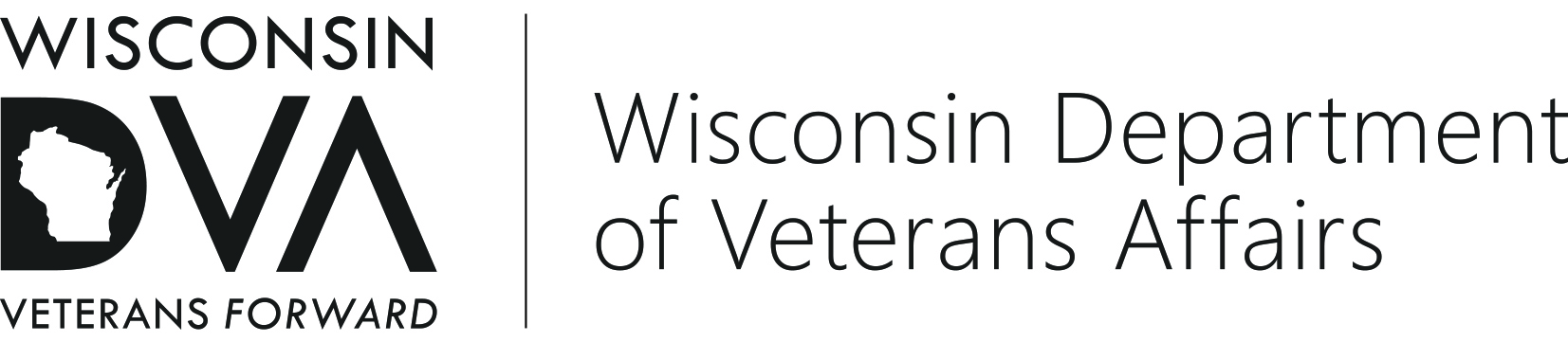 201 West Washington Avenue, P.O. Box 7843, Madison, WI 53707-7843(608) 266-1311 |  1-800-WIS-VETS (947-8387) | WisVets.com201 West Washington Avenue, P.O. Box 7843, Madison, WI 53707-7843(608) 266-1311 |  1-800-WIS-VETS (947-8387) | WisVets.com201 West Washington Avenue, P.O. Box 7843, Madison, WI 53707-7843(608) 266-1311 |  1-800-WIS-VETS (947-8387) | WisVets.com201 West Washington Avenue, P.O. Box 7843, Madison, WI 53707-7843(608) 266-1311 |  1-800-WIS-VETS (947-8387) | WisVets.com201 West Washington Avenue, P.O. Box 7843, Madison, WI 53707-7843(608) 266-1311 |  1-800-WIS-VETS (947-8387) | WisVets.com201 West Washington Avenue, P.O. Box 7843, Madison, WI 53707-7843(608) 266-1311 |  1-800-WIS-VETS (947-8387) | WisVets.com201 West Washington Avenue, P.O. Box 7843, Madison, WI 53707-7843(608) 266-1311 |  1-800-WIS-VETS (947-8387) | WisVets.com201 West Washington Avenue, P.O. Box 7843, Madison, WI 53707-7843(608) 266-1311 |  1-800-WIS-VETS (947-8387) | WisVets.com201 West Washington Avenue, P.O. Box 7843, Madison, WI 53707-7843(608) 266-1311 |  1-800-WIS-VETS (947-8387) | WisVets.com201 West Washington Avenue, P.O. Box 7843, Madison, WI 53707-7843(608) 266-1311 |  1-800-WIS-VETS (947-8387) | WisVets.com201 West Washington Avenue, P.O. Box 7843, Madison, WI 53707-7843(608) 266-1311 |  1-800-WIS-VETS (947-8387) | WisVets.com201 West Washington Avenue, P.O. Box 7843, Madison, WI 53707-7843(608) 266-1311 |  1-800-WIS-VETS (947-8387) | WisVets.com201 West Washington Avenue, P.O. Box 7843, Madison, WI 53707-7843(608) 266-1311 |  1-800-WIS-VETS (947-8387) | WisVets.com201 West Washington Avenue, P.O. Box 7843, Madison, WI 53707-7843(608) 266-1311 |  1-800-WIS-VETS (947-8387) | WisVets.com201 West Washington Avenue, P.O. Box 7843, Madison, WI 53707-7843(608) 266-1311 |  1-800-WIS-VETS (947-8387) | WisVets.com201 West Washington Avenue, P.O. Box 7843, Madison, WI 53707-7843(608) 266-1311 |  1-800-WIS-VETS (947-8387) | WisVets.com201 West Washington Avenue, P.O. Box 7843, Madison, WI 53707-7843(608) 266-1311 |  1-800-WIS-VETS (947-8387) | WisVets.com201 West Washington Avenue, P.O. Box 7843, Madison, WI 53707-7843(608) 266-1311 |  1-800-WIS-VETS (947-8387) | WisVets.com201 West Washington Avenue, P.O. Box 7843, Madison, WI 53707-7843(608) 266-1311 |  1-800-WIS-VETS (947-8387) | WisVets.com201 West Washington Avenue, P.O. Box 7843, Madison, WI 53707-7843(608) 266-1311 |  1-800-WIS-VETS (947-8387) | WisVets.com201 West Washington Avenue, P.O. Box 7843, Madison, WI 53707-7843(608) 266-1311 |  1-800-WIS-VETS (947-8387) | WisVets.comASSISTANCE TO NEEDY VETERANS GRANT APPLICATIONASSISTANCE TO NEEDY VETERANS GRANT APPLICATIONASSISTANCE TO NEEDY VETERANS GRANT APPLICATIONASSISTANCE TO NEEDY VETERANS GRANT APPLICATIONASSISTANCE TO NEEDY VETERANS GRANT APPLICATIONASSISTANCE TO NEEDY VETERANS GRANT APPLICATIONASSISTANCE TO NEEDY VETERANS GRANT APPLICATIONASSISTANCE TO NEEDY VETERANS GRANT APPLICATIONASSISTANCE TO NEEDY VETERANS GRANT APPLICATIONASSISTANCE TO NEEDY VETERANS GRANT APPLICATIONASSISTANCE TO NEEDY VETERANS GRANT APPLICATIONASSISTANCE TO NEEDY VETERANS GRANT APPLICATIONASSISTANCE TO NEEDY VETERANS GRANT APPLICATIONASSISTANCE TO NEEDY VETERANS GRANT APPLICATIONASSISTANCE TO NEEDY VETERANS GRANT APPLICATIONASSISTANCE TO NEEDY VETERANS GRANT APPLICATIONASSISTANCE TO NEEDY VETERANS GRANT APPLICATIONASSISTANCE TO NEEDY VETERANS GRANT APPLICATIONASSISTANCE TO NEEDY VETERANS GRANT APPLICATIONASSISTANCE TO NEEDY VETERANS GRANT APPLICATIONASSISTANCE TO NEEDY VETERANS GRANT APPLICATIONASSISTANCE TO NEEDY VETERANS GRANT APPLICATIONASSISTANCE TO NEEDY VETERANS GRANT APPLICATIONASSISTANCE TO NEEDY VETERANS GRANT APPLICATIONASSISTANCE TO NEEDY VETERANS GRANT APPLICATIONASSISTANCE TO NEEDY VETERANS GRANT APPLICATIONASSISTANCE TO NEEDY VETERANS GRANT APPLICATIONASSISTANCE TO NEEDY VETERANS GRANT APPLICATIONASSISTANCE TO NEEDY VETERANS GRANT APPLICATIONASSISTANCE TO NEEDY VETERANS GRANT APPLICATIONASSISTANCE TO NEEDY VETERANS GRANT APPLICATIONASSISTANCE TO NEEDY VETERANS GRANT APPLICATIONASSISTANCE TO NEEDY VETERANS GRANT APPLICATIONASSISTANCE TO NEEDY VETERANS GRANT APPLICATIONASSISTANCE TO NEEDY VETERANS GRANT APPLICATIONASSISTANCE TO NEEDY VETERANS GRANT APPLICATIONASSISTANCE TO NEEDY VETERANS GRANT APPLICATIONASSISTANCE TO NEEDY VETERANS GRANT APPLICATIONPersonal information you provide may be used for secondary purposes [Privacy Law, s.15.04(1)(m)].Personal information you provide may be used for secondary purposes [Privacy Law, s.15.04(1)(m)].Personal information you provide may be used for secondary purposes [Privacy Law, s.15.04(1)(m)].Personal information you provide may be used for secondary purposes [Privacy Law, s.15.04(1)(m)].Personal information you provide may be used for secondary purposes [Privacy Law, s.15.04(1)(m)].Personal information you provide may be used for secondary purposes [Privacy Law, s.15.04(1)(m)].Personal information you provide may be used for secondary purposes [Privacy Law, s.15.04(1)(m)].Personal information you provide may be used for secondary purposes [Privacy Law, s.15.04(1)(m)].Personal information you provide may be used for secondary purposes [Privacy Law, s.15.04(1)(m)].Personal information you provide may be used for secondary purposes [Privacy Law, s.15.04(1)(m)].Personal information you provide may be used for secondary purposes [Privacy Law, s.15.04(1)(m)].Personal information you provide may be used for secondary purposes [Privacy Law, s.15.04(1)(m)].Personal information you provide may be used for secondary purposes [Privacy Law, s.15.04(1)(m)].Personal information you provide may be used for secondary purposes [Privacy Law, s.15.04(1)(m)].Personal information you provide may be used for secondary purposes [Privacy Law, s.15.04(1)(m)].Personal information you provide may be used for secondary purposes [Privacy Law, s.15.04(1)(m)].Personal information you provide may be used for secondary purposes [Privacy Law, s.15.04(1)(m)].Personal information you provide may be used for secondary purposes [Privacy Law, s.15.04(1)(m)].Personal information you provide may be used for secondary purposes [Privacy Law, s.15.04(1)(m)].Personal information you provide may be used for secondary purposes [Privacy Law, s.15.04(1)(m)].Personal information you provide may be used for secondary purposes [Privacy Law, s.15.04(1)(m)].Personal information you provide may be used for secondary purposes [Privacy Law, s.15.04(1)(m)].Base File #Base File #Base File #Base File #Base File #Base File #Base File #Base File #The provision of your social security number is voluntary.  Failure to provide your social security number may result in an information processing delay.The provision of your social security number is voluntary.  Failure to provide your social security number may result in an information processing delay.The provision of your social security number is voluntary.  Failure to provide your social security number may result in an information processing delay.The provision of your social security number is voluntary.  Failure to provide your social security number may result in an information processing delay.The provision of your social security number is voluntary.  Failure to provide your social security number may result in an information processing delay.The provision of your social security number is voluntary.  Failure to provide your social security number may result in an information processing delay.The provision of your social security number is voluntary.  Failure to provide your social security number may result in an information processing delay.The provision of your social security number is voluntary.  Failure to provide your social security number may result in an information processing delay.The provision of your social security number is voluntary.  Failure to provide your social security number may result in an information processing delay.The provision of your social security number is voluntary.  Failure to provide your social security number may result in an information processing delay.The provision of your social security number is voluntary.  Failure to provide your social security number may result in an information processing delay.The provision of your social security number is voluntary.  Failure to provide your social security number may result in an information processing delay.The provision of your social security number is voluntary.  Failure to provide your social security number may result in an information processing delay.The provision of your social security number is voluntary.  Failure to provide your social security number may result in an information processing delay.The provision of your social security number is voluntary.  Failure to provide your social security number may result in an information processing delay.The provision of your social security number is voluntary.  Failure to provide your social security number may result in an information processing delay.The provision of your social security number is voluntary.  Failure to provide your social security number may result in an information processing delay.The provision of your social security number is voluntary.  Failure to provide your social security number may result in an information processing delay.The provision of your social security number is voluntary.  Failure to provide your social security number may result in an information processing delay.The provision of your social security number is voluntary.  Failure to provide your social security number may result in an information processing delay.The provision of your social security number is voluntary.  Failure to provide your social security number may result in an information processing delay.The provision of your social security number is voluntary.  Failure to provide your social security number may result in an information processing delay.CountyCountyCountyCountyCountyCountyCountyCountyThe provision of your social security number is voluntary.  Failure to provide your social security number may result in an information processing delay.The provision of your social security number is voluntary.  Failure to provide your social security number may result in an information processing delay.The provision of your social security number is voluntary.  Failure to provide your social security number may result in an information processing delay.The provision of your social security number is voluntary.  Failure to provide your social security number may result in an information processing delay.The provision of your social security number is voluntary.  Failure to provide your social security number may result in an information processing delay.The provision of your social security number is voluntary.  Failure to provide your social security number may result in an information processing delay.The provision of your social security number is voluntary.  Failure to provide your social security number may result in an information processing delay.The provision of your social security number is voluntary.  Failure to provide your social security number may result in an information processing delay.The provision of your social security number is voluntary.  Failure to provide your social security number may result in an information processing delay.The provision of your social security number is voluntary.  Failure to provide your social security number may result in an information processing delay.The provision of your social security number is voluntary.  Failure to provide your social security number may result in an information processing delay.The provision of your social security number is voluntary.  Failure to provide your social security number may result in an information processing delay.The provision of your social security number is voluntary.  Failure to provide your social security number may result in an information processing delay.The provision of your social security number is voluntary.  Failure to provide your social security number may result in an information processing delay.The provision of your social security number is voluntary.  Failure to provide your social security number may result in an information processing delay.The provision of your social security number is voluntary.  Failure to provide your social security number may result in an information processing delay.The provision of your social security number is voluntary.  Failure to provide your social security number may result in an information processing delay.The provision of your social security number is voluntary.  Failure to provide your social security number may result in an information processing delay.The provision of your social security number is voluntary.  Failure to provide your social security number may result in an information processing delay.The provision of your social security number is voluntary.  Failure to provide your social security number may result in an information processing delay.The provision of your social security number is voluntary.  Failure to provide your social security number may result in an information processing delay.The provision of your social security number is voluntary.  Failure to provide your social security number may result in an information processing delay.County ContactCounty ContactCounty ContactCounty ContactCounty ContactCounty ContactCounty ContactCounty ContactVeteran's NameVeteran's NameVeteran's NameVeteran's NameVeteran's NameVeteran's Name Mr.    Ms. Mr.    Ms. Mr.    Ms. Mr.    Ms. Mr.    Ms. Mr.    Ms. Mr.    Ms. Mr.    Ms. Mr.    Ms. Mr.    Ms.First NameFirst NameFirst NameFirst NameFirst NameFirst NameFirst NameFirst NameFirst NameFirst NameFirst NameMiddle NameMiddle NameMiddle NameMiddle NameMiddle NameMiddle NameMiddle NameMiddle NameMiddle NameMiddle NameLast NameLast NameLast NameLast NameLast NameLast NameLast NameLast NameLast NameLast NameLast NameLast NameLast NameLast NameSuffixAddressAddressAddressAddressAddressAddressAddressAddressAddressAddressAddressAddressAddressAddressAddressCityCityCityCityCityCityCityCityCityCityCityCityCityCityStateStateStateStateZip CodeZip CodeZip CodeBirth DateBirth DateSocial Security NumberSocial Security NumberSocial Security NumberSocial Security NumberSocial Security NumberSocial Security NumberSocial Security NumberApplicant's NameApplicant's NameApplicant's NameApplicant's NameApplicant's NameApplicant's Name Mr.    Ms. Mr.    Ms. Mr.    Ms. Mr.    Ms. Mr.    Ms. Mr.    Ms. Mr.    Ms. Mr.    Ms. Mr.    Ms. Mr.    Ms. Mr.    Ms. Mr.    Ms. Mr.    Ms. Mr.    Ms. Mr.    Ms. Mr.    Ms. Mr.    Ms. Mr.    Ms. Mr.    Ms. Mr.    Ms. Mr.    Ms. Mr.    Ms. Mr.    Ms. Mr.    Ms. Mr.    Ms. Mr.    Ms. Mr.    Ms. Mr.    Ms. Mr.    Ms. Mr.    Ms. Mr.    Ms. Mr.    Ms. Veteran Veteran VeteranRelationship to Veteran	 Unremarried Spouse/Dependent of veteran killed in action or line of dutyRelationship to Veteran	 Unremarried Spouse/Dependent of veteran killed in action or line of dutyRelationship to Veteran	 Unremarried Spouse/Dependent of veteran killed in action or line of dutyRelationship to Veteran	 Unremarried Spouse/Dependent of veteran killed in action or line of dutyRelationship to Veteran	 Unremarried Spouse/Dependent of veteran killed in action or line of dutyRelationship to Veteran	 Unremarried Spouse/Dependent of veteran killed in action or line of dutyRelationship to Veteran	 Unremarried Spouse/Dependent of veteran killed in action or line of dutyRelationship to Veteran	 Unremarried Spouse/Dependent of veteran killed in action or line of dutyRelationship to Veteran	 Unremarried Spouse/Dependent of veteran killed in action or line of dutyRelationship to Veteran	 Unremarried Spouse/Dependent of veteran killed in action or line of dutyRelationship to Veteran	 Unremarried Spouse/Dependent of veteran killed in action or line of dutyRelationship to Veteran	 Unremarried Spouse/Dependent of veteran killed in action or line of dutyRelationship to Veteran	 Unremarried Spouse/Dependent of veteran killed in action or line of dutyRelationship to Veteran	 Unremarried Spouse/Dependent of veteran killed in action or line of dutyRelationship to Veteran	 Unremarried Spouse/Dependent of veteran killed in action or line of dutyRelationship to Veteran	 Unremarried Spouse/Dependent of veteran killed in action or line of dutyRelationship to Veteran	 Unremarried Spouse/Dependent of veteran killed in action or line of dutyRelationship to Veteran	 Unremarried Spouse/Dependent of veteran killed in action or line of dutyRelationship to Veteran	 Unremarried Spouse/Dependent of veteran killed in action or line of dutyRelationship to Veteran	 Unremarried Spouse/Dependent of veteran killed in action or line of dutyRelationship to Veteran	 Unremarried Spouse/Dependent of veteran killed in action or line of dutyRelationship to Veteran	 Unremarried Spouse/Dependent of veteran killed in action or line of dutyRelationship to Veteran	 Unremarried Spouse/Dependent of veteran killed in action or line of dutyRelationship to Veteran	 Unremarried Spouse/Dependent of veteran killed in action or line of dutyRelationship to Veteran	 Unremarried Spouse/Dependent of veteran killed in action or line of dutyRelationship to Veteran	 Unremarried Spouse/Dependent of veteran killed in action or line of dutyRelationship to Veteran	 Unremarried Spouse/Dependent of veteran killed in action or line of dutyRelationship to Veteran	 Unremarried Spouse/Dependent of veteran killed in action or line of dutyRelationship to Veteran	 Unremarried Spouse/Dependent of veteran killed in action or line of dutyRelationship to Veteran	 Unremarried Spouse/Dependent of veteran killed in action or line of dutyRelationship to Veteran	 Unremarried Spouse/Dependent of veteran killed in action or line of dutyRelationship to Veteran	 Unremarried Spouse/Dependent of veteran killed in action or line of dutyRelationship to Veteran	 Unremarried Spouse/Dependent of veteran killed in action or line of dutyRelationship to Veteran	 Unremarried Spouse/Dependent of veteran killed in action or line of duty	 Spouse/Dependent of activated or deployed veteran	 Spouse/Dependent of activated or deployed veteran	 Spouse/Dependent of activated or deployed veteran	 Spouse/Dependent of activated or deployed veteran	 Spouse/Dependent of activated or deployed veteran	 Spouse/Dependent of activated or deployed veteran	 Spouse/Dependent of activated or deployed veteran	 Spouse/Dependent of activated or deployed veteran	 Spouse/Dependent of activated or deployed veteran	 Spouse/Dependent of activated or deployed veteran	 Spouse/Dependent of activated or deployed veteran	 Spouse/Dependent of activated or deployed veteran	 Spouse/Dependent of activated or deployed veteran	 Spouse/Dependent of activated or deployed veteran	 Spouse/Dependent of activated or deployed veteran	 Spouse/Dependent of activated or deployed veteran	 Spouse/Dependent of activated or deployed veteran	 Spouse/Dependent of activated or deployed veteran	 Spouse/Dependent of activated or deployed veteran	 Spouse/Dependent of activated or deployed veteran	 Spouse/Dependent of activated or deployed veteran	 Spouse/Dependent of activated or deployed veteran	 Spouse/Dependent of activated or deployed veteran	 Spouse/Dependent of activated or deployed veteran	 Spouse/Dependent of activated or deployed veteran	 Spouse/Dependent of activated or deployed veteran	 Spouse/Dependent of activated or deployed veteran	 Spouse/Dependent of activated or deployed veteran	 Spouse/Dependent of activated or deployed veteran	 Spouse/Dependent of activated or deployed veteran	 Spouse/Dependent of activated or deployed veteran	 Spouse/Dependent of activated or deployed veteran	 Spouse/Dependent of activated or deployed veteran	 Spouse/Dependent of activated or deployed veteranFirst NameFirst NameFirst NameFirst NameFirst NameFirst NameFirst NameFirst NameFirst NameFirst NameFirst NameMiddle NameMiddle NameMiddle NameMiddle NameMiddle NameMiddle NameMiddle NameMiddle NameMiddle NameMiddle NameLast NameLast NameLast NameLast NameLast NameLast NameLast NameLast NameLast NameLast NameLast NameLast NameLast NameLast NameSuffixApplicant's Birth DateApplicant's Birth DateApplicant's Birth DateApplicant's Birth DateApplicant's Birth DateApplicant's Birth DateApplicant's Birth DateApplicant's Birth DateApplicant's Social Security NumberApplicant's Social Security NumberApplicant's Social Security NumberApplicant's Social Security NumberApplicant's Social Security NumberApplicant's Social Security NumberApplicant's Social Security NumberApplicant's Social Security NumberApplicant's Social Security NumberApplicant's Social Security NumberApplicant's Social Security NumberApplicant's Social Security NumberApplicant's Social Security NumberPatient's NamePatient's NamePatient's NamePatient's NamePatient's NamePatient's Name Mr.    Ms. Mr.    Ms. Mr.    Ms. Mr.    Ms. Mr.    Ms. Mr.    Ms. Mr.    Ms. Mr.    Ms. Mr.    Ms. Veteran   Veteran   Veteran  Relationship to Veteran	 Spouse/Widow(er)    DependentRelationship to Veteran	 Spouse/Widow(er)    DependentRelationship to Veteran	 Spouse/Widow(er)    DependentRelationship to Veteran	 Spouse/Widow(er)    DependentRelationship to Veteran	 Spouse/Widow(er)    DependentRelationship to Veteran	 Spouse/Widow(er)    DependentRelationship to Veteran	 Spouse/Widow(er)    DependentRelationship to Veteran	 Spouse/Widow(er)    DependentRelationship to Veteran	 Spouse/Widow(er)    DependentRelationship to Veteran	 Spouse/Widow(er)    DependentRelationship to Veteran	 Spouse/Widow(er)    DependentRelationship to Veteran	 Spouse/Widow(er)    DependentRelationship to Veteran	 Spouse/Widow(er)    DependentRelationship to Veteran	 Spouse/Widow(er)    DependentRelationship to Veteran	 Spouse/Widow(er)    DependentRelationship to Veteran	 Spouse/Widow(er)    DependentRelationship to Veteran	 Spouse/Widow(er)    DependentRelationship to Veteran	 Spouse/Widow(er)    DependentRelationship to Veteran	 Spouse/Widow(er)    DependentRelationship to Veteran	 Spouse/Widow(er)    DependentRelationship to Veteran	 Spouse/Widow(er)    DependentRelationship to Veteran	 Spouse/Widow(er)    DependentRelationship to Veteran	 Spouse/Widow(er)    DependentRelationship to Veteran	 Spouse/Widow(er)    DependentRelationship to Veteran	 Spouse/Widow(er)    DependentRelationship to Veteran	 Spouse/Widow(er)    DependentRelationship to Veteran	 Spouse/Widow(er)    DependentRelationship to Veteran	 Spouse/Widow(er)    DependentRelationship to Veteran	 Spouse/Widow(er)    DependentRelationship to Veteran	 Spouse/Widow(er)    DependentRelationship to Veteran	 Spouse/Widow(er)    DependentRelationship to Veteran	 Spouse/Widow(er)    DependentRelationship to Veteran	 Spouse/Widow(er)    DependentFirst NameFirst NameFirst NameFirst NameFirst NameFirst NameFirst NameFirst NameFirst NameFirst NameFirst NameMiddle NameMiddle NameMiddle NameMiddle NameMiddle NameMiddle NameMiddle NameMiddle NameMiddle NameMiddle NameLast NameLast NameLast NameLast NameLast NameLast NameLast NameLast NameLast NameLast NameLast NameLast NameLast NameLast NameSuffixPatient's Birth DatePatient's Birth DatePatient's Birth DatePatient's Birth DatePatient's Birth DatePatient's Birth DatePatient's Social Security NumberPatient's Social Security NumberPatient's Social Security NumberPatient's Social Security NumberPatient's Social Security NumberPatient's Social Security NumberPatient's Social Security NumberPatient's Social Security NumberPatient's Social Security NumberPatient's Social Security NumberPatient's Social Security NumberApplicant's Marital StatusApplicant's Marital StatusApplicant's Marital StatusApplicant's Marital StatusApplicant's Marital StatusApplicant's Marital StatusApplicant's Marital StatusApplicant's Marital StatusApplicant's Marital StatusApplicant's Marital Status Unmarried (includes widowed and divorced)    Married    Separated  Unmarried (includes widowed and divorced)    Married    Separated  Unmarried (includes widowed and divorced)    Married    Separated  Unmarried (includes widowed and divorced)    Married    Separated  Unmarried (includes widowed and divorced)    Married    Separated  Unmarried (includes widowed and divorced)    Married    Separated  Unmarried (includes widowed and divorced)    Married    Separated  Unmarried (includes widowed and divorced)    Married    Separated  Unmarried (includes widowed and divorced)    Married    Separated  Unmarried (includes widowed and divorced)    Married    Separated  Unmarried (includes widowed and divorced)    Married    Separated  Unmarried (includes widowed and divorced)    Married    Separated  Unmarried (includes widowed and divorced)    Married    Separated  Unmarried (includes widowed and divorced)    Married    Separated  Unmarried (includes widowed and divorced)    Married    Separated  Unmarried (includes widowed and divorced)    Married    Separated  Unmarried (includes widowed and divorced)    Married    Separated  Unmarried (includes widowed and divorced)    Married    Separated  Unmarried (includes widowed and divorced)    Married    Separated  Unmarried (includes widowed and divorced)    Married    Separated  Unmarried (includes widowed and divorced)    Married    Separated  Unmarried (includes widowed and divorced)    Married    Separated  Unmarried (includes widowed and divorced)    Married    Separated  Unmarried (includes widowed and divorced)    Married    Separated  Unmarried (includes widowed and divorced)    Married    Separated  Unmarried (includes widowed and divorced)    Married    Separated  Unmarried (includes widowed and divorced)    Married    Separated  Unmarried (includes widowed and divorced)    Married    Separated Select Desired BenefitSelect Desired BenefitSelect Desired BenefitSelect Desired BenefitSelect Desired BenefitSelect Desired BenefitSelect Desired Benefit(Lifetime maximum of $7,500 for all ANV Grant types combined)(Lifetime maximum of $7,500 for all ANV Grant types combined)(Lifetime maximum of $7,500 for all ANV Grant types combined)(Lifetime maximum of $7,500 for all ANV Grant types combined)(Lifetime maximum of $7,500 for all ANV Grant types combined)(Lifetime maximum of $7,500 for all ANV Grant types combined)(Lifetime maximum of $7,500 for all ANV Grant types combined)(Lifetime maximum of $7,500 for all ANV Grant types combined)(Lifetime maximum of $7,500 for all ANV Grant types combined)(Lifetime maximum of $7,500 for all ANV Grant types combined)(Lifetime maximum of $7,500 for all ANV Grant types combined)(Lifetime maximum of $7,500 for all ANV Grant types combined)(Lifetime maximum of $7,500 for all ANV Grant types combined)(Lifetime maximum of $7,500 for all ANV Grant types combined)(Lifetime maximum of $7,500 for all ANV Grant types combined)(Lifetime maximum of $7,500 for all ANV Grant types combined)(Lifetime maximum of $7,500 for all ANV Grant types combined)(Lifetime maximum of $7,500 for all ANV Grant types combined)(Lifetime maximum of $7,500 for all ANV Grant types combined)(Lifetime maximum of $7,500 for all ANV Grant types combined)(Lifetime maximum of $7,500 for all ANV Grant types combined)(Lifetime maximum of $7,500 for all ANV Grant types combined)(Lifetime maximum of $7,500 for all ANV Grant types combined)(Lifetime maximum of $7,500 for all ANV Grant types combined)(Lifetime maximum of $7,500 for all ANV Grant types combined)(Lifetime maximum of $7,500 for all ANV Grant types combined)(Lifetime maximum of $7,500 for all ANV Grant types combined)(Lifetime maximum of $7,500 for all ANV Grant types combined)(Lifetime maximum of $7,500 for all ANV Grant types combined)(Lifetime maximum of $7,500 for all ANV Grant types combined)(Lifetime maximum of $7,500 for all ANV Grant types combined)Subsistence AidSubsistence AidSubsistence AidSubsistence AidSubsistence Aid($3,000 maximum per 12 month period)    *MUST APPLY WITHIN 120 DAYS OF INCOME LOSS($3,000 maximum per 12 month period)    *MUST APPLY WITHIN 120 DAYS OF INCOME LOSS($3,000 maximum per 12 month period)    *MUST APPLY WITHIN 120 DAYS OF INCOME LOSS($3,000 maximum per 12 month period)    *MUST APPLY WITHIN 120 DAYS OF INCOME LOSS($3,000 maximum per 12 month period)    *MUST APPLY WITHIN 120 DAYS OF INCOME LOSS($3,000 maximum per 12 month period)    *MUST APPLY WITHIN 120 DAYS OF INCOME LOSS($3,000 maximum per 12 month period)    *MUST APPLY WITHIN 120 DAYS OF INCOME LOSS($3,000 maximum per 12 month period)    *MUST APPLY WITHIN 120 DAYS OF INCOME LOSS($3,000 maximum per 12 month period)    *MUST APPLY WITHIN 120 DAYS OF INCOME LOSS($3,000 maximum per 12 month period)    *MUST APPLY WITHIN 120 DAYS OF INCOME LOSS($3,000 maximum per 12 month period)    *MUST APPLY WITHIN 120 DAYS OF INCOME LOSS($3,000 maximum per 12 month period)    *MUST APPLY WITHIN 120 DAYS OF INCOME LOSS($3,000 maximum per 12 month period)    *MUST APPLY WITHIN 120 DAYS OF INCOME LOSS($3,000 maximum per 12 month period)    *MUST APPLY WITHIN 120 DAYS OF INCOME LOSS($3,000 maximum per 12 month period)    *MUST APPLY WITHIN 120 DAYS OF INCOME LOSS($3,000 maximum per 12 month period)    *MUST APPLY WITHIN 120 DAYS OF INCOME LOSS($3,000 maximum per 12 month period)    *MUST APPLY WITHIN 120 DAYS OF INCOME LOSS($3,000 maximum per 12 month period)    *MUST APPLY WITHIN 120 DAYS OF INCOME LOSS($3,000 maximum per 12 month period)    *MUST APPLY WITHIN 120 DAYS OF INCOME LOSS($3,000 maximum per 12 month period)    *MUST APPLY WITHIN 120 DAYS OF INCOME LOSS($3,000 maximum per 12 month period)    *MUST APPLY WITHIN 120 DAYS OF INCOME LOSS($3,000 maximum per 12 month period)    *MUST APPLY WITHIN 120 DAYS OF INCOME LOSS($3,000 maximum per 12 month period)    *MUST APPLY WITHIN 120 DAYS OF INCOME LOSS($3,000 maximum per 12 month period)    *MUST APPLY WITHIN 120 DAYS OF INCOME LOSS($3,000 maximum per 12 month period)    *MUST APPLY WITHIN 120 DAYS OF INCOME LOSS($3,000 maximum per 12 month period)    *MUST APPLY WITHIN 120 DAYS OF INCOME LOSS($3,000 maximum per 12 month period)    *MUST APPLY WITHIN 120 DAYS OF INCOME LOSS($3,000 maximum per 12 month period)    *MUST APPLY WITHIN 120 DAYS OF INCOME LOSS($3,000 maximum per 12 month period)    *MUST APPLY WITHIN 120 DAYS OF INCOME LOSS($3,000 maximum per 12 month period)    *MUST APPLY WITHIN 120 DAYS OF INCOME LOSS($3,000 maximum per 12 month period)    *MUST APPLY WITHIN 120 DAYS OF INCOME LOSSHealth Care Aid ComponentsHealth Care Aid ComponentsHealth Care Aid ComponentsHealth Care Aid ComponentsHealth Care Aid ComponentsVision Care:Vision Care:Vision Care:Vision Care:Vision Care:Vision Care:	Qualifying Care including vision exam and one set of eyeglasses up to $400 per consecutive 12 month period	Qualifying Care including vision exam and one set of eyeglasses up to $400 per consecutive 12 month period	Qualifying Care including vision exam and one set of eyeglasses up to $400 per consecutive 12 month period	Qualifying Care including vision exam and one set of eyeglasses up to $400 per consecutive 12 month period	Qualifying Care including vision exam and one set of eyeglasses up to $400 per consecutive 12 month period	Qualifying Care including vision exam and one set of eyeglasses up to $400 per consecutive 12 month period	Qualifying Care including vision exam and one set of eyeglasses up to $400 per consecutive 12 month period	Qualifying Care including vision exam and one set of eyeglasses up to $400 per consecutive 12 month period	Qualifying Care including vision exam and one set of eyeglasses up to $400 per consecutive 12 month period	Qualifying Care including vision exam and one set of eyeglasses up to $400 per consecutive 12 month period	Qualifying Care including vision exam and one set of eyeglasses up to $400 per consecutive 12 month period	Qualifying Care including vision exam and one set of eyeglasses up to $400 per consecutive 12 month period	Qualifying Care including vision exam and one set of eyeglasses up to $400 per consecutive 12 month period	Qualifying Care including vision exam and one set of eyeglasses up to $400 per consecutive 12 month period	Qualifying Care including vision exam and one set of eyeglasses up to $400 per consecutive 12 month period	Qualifying Care including vision exam and one set of eyeglasses up to $400 per consecutive 12 month period	Qualifying Care including vision exam and one set of eyeglasses up to $400 per consecutive 12 month period	Qualifying Care including vision exam and one set of eyeglasses up to $400 per consecutive 12 month period	Qualifying Care including vision exam and one set of eyeglasses up to $400 per consecutive 12 month period	Qualifying Care including vision exam and one set of eyeglasses up to $400 per consecutive 12 month period	Qualifying Care including vision exam and one set of eyeglasses up to $400 per consecutive 12 month period	Qualifying Care including vision exam and one set of eyeglasses up to $400 per consecutive 12 month period	Qualifying Care including vision exam and one set of eyeglasses up to $400 per consecutive 12 month period	Qualifying Care including vision exam and one set of eyeglasses up to $400 per consecutive 12 month period	Qualifying Care including vision exam and one set of eyeglasses up to $400 per consecutive 12 month periodDental Care:Dental Care:Dental Care:Dental Care:Dental Care:Dental Care:	Qualifying Care up to $500 per consecutive 12 month period	Qualifying Care up to $500 per consecutive 12 month period	Qualifying Care up to $500 per consecutive 12 month period	Qualifying Care up to $500 per consecutive 12 month period	Qualifying Care up to $500 per consecutive 12 month period	Qualifying Care up to $500 per consecutive 12 month period	Qualifying Care up to $500 per consecutive 12 month period	Qualifying Care up to $500 per consecutive 12 month period	Qualifying Care up to $500 per consecutive 12 month period	Qualifying Care up to $500 per consecutive 12 month period	Qualifying Care up to $500 per consecutive 12 month period	Qualifying Care up to $500 per consecutive 12 month period	Qualifying Care up to $500 per consecutive 12 month period	Qualifying Care up to $500 per consecutive 12 month period	Qualifying Care up to $500 per consecutive 12 month period	Qualifying Care up to $500 per consecutive 12 month period	Qualifying Care up to $500 per consecutive 12 month period	Qualifying Care up to $500 per consecutive 12 month period	Qualifying Care up to $500 per consecutive 12 month period	Qualifying Care up to $500 per consecutive 12 month period	Qualifying Care up to $500 per consecutive 12 month period	Qualifying Care up to $500 per consecutive 12 month period	Qualifying Care up to $500 per consecutive 12 month period	Qualifying Care up to $500 per consecutive 12 month period	Qualifying Care up to $500 per consecutive 12 month period	Upper Denture up to $1,875 per consecutive 48 month period	Upper Denture up to $1,875 per consecutive 48 month period	Upper Denture up to $1,875 per consecutive 48 month period	Upper Denture up to $1,875 per consecutive 48 month period	Upper Denture up to $1,875 per consecutive 48 month period	Upper Denture up to $1,875 per consecutive 48 month period	Upper Denture up to $1,875 per consecutive 48 month period	Upper Denture up to $1,875 per consecutive 48 month period	Upper Denture up to $1,875 per consecutive 48 month period	Upper Denture up to $1,875 per consecutive 48 month period	Upper Denture up to $1,875 per consecutive 48 month period	Upper Denture up to $1,875 per consecutive 48 month period	Upper Denture up to $1,875 per consecutive 48 month period	Upper Denture up to $1,875 per consecutive 48 month period	Upper Denture up to $1,875 per consecutive 48 month period	Upper Denture up to $1,875 per consecutive 48 month period	Upper Denture up to $1,875 per consecutive 48 month period	Upper Denture up to $1,875 per consecutive 48 month period	Upper Denture up to $1,875 per consecutive 48 month period	Upper Denture up to $1,875 per consecutive 48 month period	Upper Denture up to $1,875 per consecutive 48 month period	Upper Denture up to $1,875 per consecutive 48 month period	Upper Denture up to $1,875 per consecutive 48 month period	Upper Denture up to $1,875 per consecutive 48 month period	Upper Denture up to $1,875 per consecutive 48 month period	Lower Denture up to $1,875 per consecutive 48 month period	Lower Denture up to $1,875 per consecutive 48 month period	Lower Denture up to $1,875 per consecutive 48 month period	Lower Denture up to $1,875 per consecutive 48 month period	Lower Denture up to $1,875 per consecutive 48 month period	Lower Denture up to $1,875 per consecutive 48 month period	Lower Denture up to $1,875 per consecutive 48 month period	Lower Denture up to $1,875 per consecutive 48 month period	Lower Denture up to $1,875 per consecutive 48 month period	Lower Denture up to $1,875 per consecutive 48 month period	Lower Denture up to $1,875 per consecutive 48 month period	Lower Denture up to $1,875 per consecutive 48 month period	Lower Denture up to $1,875 per consecutive 48 month period	Lower Denture up to $1,875 per consecutive 48 month period	Lower Denture up to $1,875 per consecutive 48 month period	Lower Denture up to $1,875 per consecutive 48 month period	Lower Denture up to $1,875 per consecutive 48 month period	Lower Denture up to $1,875 per consecutive 48 month period	Lower Denture up to $1,875 per consecutive 48 month period	Lower Denture up to $1,875 per consecutive 48 month period	Lower Denture up to $1,875 per consecutive 48 month period	Lower Denture up to $1,875 per consecutive 48 month period	Lower Denture up to $1,875 per consecutive 48 month period	Lower Denture up to $1,875 per consecutive 48 month period	Lower Denture up to $1,875 per consecutive 48 month periodHearing Care:Hearing Care:Hearing Care:Hearing Care:Hearing Care:Hearing Care:	Qualifying Care up to $200 per consecutive 12 month period	Qualifying Care up to $200 per consecutive 12 month period	Qualifying Care up to $200 per consecutive 12 month period	Qualifying Care up to $200 per consecutive 12 month period	Qualifying Care up to $200 per consecutive 12 month period	Qualifying Care up to $200 per consecutive 12 month period	Qualifying Care up to $200 per consecutive 12 month period	Qualifying Care up to $200 per consecutive 12 month period	Qualifying Care up to $200 per consecutive 12 month period	Qualifying Care up to $200 per consecutive 12 month period	Qualifying Care up to $200 per consecutive 12 month period	Qualifying Care up to $200 per consecutive 12 month period	Qualifying Care up to $200 per consecutive 12 month period	Qualifying Care up to $200 per consecutive 12 month period	Qualifying Care up to $200 per consecutive 12 month period	Qualifying Care up to $200 per consecutive 12 month period	Qualifying Care up to $200 per consecutive 12 month period	Qualifying Care up to $200 per consecutive 12 month period	Qualifying Care up to $200 per consecutive 12 month period	Qualifying Care up to $200 per consecutive 12 month period	Qualifying Care up to $200 per consecutive 12 month period	Qualifying Care up to $200 per consecutive 12 month period	Qualifying Care up to $200 per consecutive 12 month period	Qualifying Care up to $200 per consecutive 12 month period	Qualifying Care up to $200 per consecutive 12 month period	Left Hearing Aid up to $1,875 per consecutive 48 month period	Left Hearing Aid up to $1,875 per consecutive 48 month period	Left Hearing Aid up to $1,875 per consecutive 48 month period	Left Hearing Aid up to $1,875 per consecutive 48 month period	Left Hearing Aid up to $1,875 per consecutive 48 month period	Left Hearing Aid up to $1,875 per consecutive 48 month period	Left Hearing Aid up to $1,875 per consecutive 48 month period	Left Hearing Aid up to $1,875 per consecutive 48 month period	Left Hearing Aid up to $1,875 per consecutive 48 month period	Left Hearing Aid up to $1,875 per consecutive 48 month period	Left Hearing Aid up to $1,875 per consecutive 48 month period	Left Hearing Aid up to $1,875 per consecutive 48 month period	Left Hearing Aid up to $1,875 per consecutive 48 month period	Left Hearing Aid up to $1,875 per consecutive 48 month period	Left Hearing Aid up to $1,875 per consecutive 48 month period	Left Hearing Aid up to $1,875 per consecutive 48 month period	Left Hearing Aid up to $1,875 per consecutive 48 month period	Left Hearing Aid up to $1,875 per consecutive 48 month period	Left Hearing Aid up to $1,875 per consecutive 48 month period	Left Hearing Aid up to $1,875 per consecutive 48 month period	Left Hearing Aid up to $1,875 per consecutive 48 month period	Left Hearing Aid up to $1,875 per consecutive 48 month period	Left Hearing Aid up to $1,875 per consecutive 48 month period	Left Hearing Aid up to $1,875 per consecutive 48 month period	Left Hearing Aid up to $1,875 per consecutive 48 month period	Right Hearing Aid up to $1,875 per consecutive 48 month period	Right Hearing Aid up to $1,875 per consecutive 48 month period	Right Hearing Aid up to $1,875 per consecutive 48 month period	Right Hearing Aid up to $1,875 per consecutive 48 month period	Right Hearing Aid up to $1,875 per consecutive 48 month period	Right Hearing Aid up to $1,875 per consecutive 48 month period	Right Hearing Aid up to $1,875 per consecutive 48 month period	Right Hearing Aid up to $1,875 per consecutive 48 month period	Right Hearing Aid up to $1,875 per consecutive 48 month period	Right Hearing Aid up to $1,875 per consecutive 48 month period	Right Hearing Aid up to $1,875 per consecutive 48 month period	Right Hearing Aid up to $1,875 per consecutive 48 month period	Right Hearing Aid up to $1,875 per consecutive 48 month period	Right Hearing Aid up to $1,875 per consecutive 48 month period	Right Hearing Aid up to $1,875 per consecutive 48 month period	Right Hearing Aid up to $1,875 per consecutive 48 month period	Right Hearing Aid up to $1,875 per consecutive 48 month period	Right Hearing Aid up to $1,875 per consecutive 48 month period	Right Hearing Aid up to $1,875 per consecutive 48 month period	Right Hearing Aid up to $1,875 per consecutive 48 month period	Right Hearing Aid up to $1,875 per consecutive 48 month period	Right Hearing Aid up to $1,875 per consecutive 48 month period	Right Hearing Aid up to $1,875 per consecutive 48 month period	Right Hearing Aid up to $1,875 per consecutive 48 month period	Right Hearing Aid up to $1,875 per consecutive 48 month periodA Description of Benefits (DOB) authorizing care for a 90-day period will be posted for approved applications.  It is to be printed by the CVSO for delivery to the provider who will complete the "Request for Payment" section and submit to WDVA for payment.  Care must be completed before the "Expiration" date on the DOB.  If an outstanding DOB exists, binding quotes from a provider are necessary in order to have an additional DOB issued.A Description of Benefits (DOB) authorizing care for a 90-day period will be posted for approved applications.  It is to be printed by the CVSO for delivery to the provider who will complete the "Request for Payment" section and submit to WDVA for payment.  Care must be completed before the "Expiration" date on the DOB.  If an outstanding DOB exists, binding quotes from a provider are necessary in order to have an additional DOB issued.A Description of Benefits (DOB) authorizing care for a 90-day period will be posted for approved applications.  It is to be printed by the CVSO for delivery to the provider who will complete the "Request for Payment" section and submit to WDVA for payment.  Care must be completed before the "Expiration" date on the DOB.  If an outstanding DOB exists, binding quotes from a provider are necessary in order to have an additional DOB issued.A Description of Benefits (DOB) authorizing care for a 90-day period will be posted for approved applications.  It is to be printed by the CVSO for delivery to the provider who will complete the "Request for Payment" section and submit to WDVA for payment.  Care must be completed before the "Expiration" date on the DOB.  If an outstanding DOB exists, binding quotes from a provider are necessary in order to have an additional DOB issued.A Description of Benefits (DOB) authorizing care for a 90-day period will be posted for approved applications.  It is to be printed by the CVSO for delivery to the provider who will complete the "Request for Payment" section and submit to WDVA for payment.  Care must be completed before the "Expiration" date on the DOB.  If an outstanding DOB exists, binding quotes from a provider are necessary in order to have an additional DOB issued.A Description of Benefits (DOB) authorizing care for a 90-day period will be posted for approved applications.  It is to be printed by the CVSO for delivery to the provider who will complete the "Request for Payment" section and submit to WDVA for payment.  Care must be completed before the "Expiration" date on the DOB.  If an outstanding DOB exists, binding quotes from a provider are necessary in order to have an additional DOB issued.A Description of Benefits (DOB) authorizing care for a 90-day period will be posted for approved applications.  It is to be printed by the CVSO for delivery to the provider who will complete the "Request for Payment" section and submit to WDVA for payment.  Care must be completed before the "Expiration" date on the DOB.  If an outstanding DOB exists, binding quotes from a provider are necessary in order to have an additional DOB issued.A Description of Benefits (DOB) authorizing care for a 90-day period will be posted for approved applications.  It is to be printed by the CVSO for delivery to the provider who will complete the "Request for Payment" section and submit to WDVA for payment.  Care must be completed before the "Expiration" date on the DOB.  If an outstanding DOB exists, binding quotes from a provider are necessary in order to have an additional DOB issued.A Description of Benefits (DOB) authorizing care for a 90-day period will be posted for approved applications.  It is to be printed by the CVSO for delivery to the provider who will complete the "Request for Payment" section and submit to WDVA for payment.  Care must be completed before the "Expiration" date on the DOB.  If an outstanding DOB exists, binding quotes from a provider are necessary in order to have an additional DOB issued.A Description of Benefits (DOB) authorizing care for a 90-day period will be posted for approved applications.  It is to be printed by the CVSO for delivery to the provider who will complete the "Request for Payment" section and submit to WDVA for payment.  Care must be completed before the "Expiration" date on the DOB.  If an outstanding DOB exists, binding quotes from a provider are necessary in order to have an additional DOB issued.A Description of Benefits (DOB) authorizing care for a 90-day period will be posted for approved applications.  It is to be printed by the CVSO for delivery to the provider who will complete the "Request for Payment" section and submit to WDVA for payment.  Care must be completed before the "Expiration" date on the DOB.  If an outstanding DOB exists, binding quotes from a provider are necessary in order to have an additional DOB issued.A Description of Benefits (DOB) authorizing care for a 90-day period will be posted for approved applications.  It is to be printed by the CVSO for delivery to the provider who will complete the "Request for Payment" section and submit to WDVA for payment.  Care must be completed before the "Expiration" date on the DOB.  If an outstanding DOB exists, binding quotes from a provider are necessary in order to have an additional DOB issued.A Description of Benefits (DOB) authorizing care for a 90-day period will be posted for approved applications.  It is to be printed by the CVSO for delivery to the provider who will complete the "Request for Payment" section and submit to WDVA for payment.  Care must be completed before the "Expiration" date on the DOB.  If an outstanding DOB exists, binding quotes from a provider are necessary in order to have an additional DOB issued.A Description of Benefits (DOB) authorizing care for a 90-day period will be posted for approved applications.  It is to be printed by the CVSO for delivery to the provider who will complete the "Request for Payment" section and submit to WDVA for payment.  Care must be completed before the "Expiration" date on the DOB.  If an outstanding DOB exists, binding quotes from a provider are necessary in order to have an additional DOB issued.A Description of Benefits (DOB) authorizing care for a 90-day period will be posted for approved applications.  It is to be printed by the CVSO for delivery to the provider who will complete the "Request for Payment" section and submit to WDVA for payment.  Care must be completed before the "Expiration" date on the DOB.  If an outstanding DOB exists, binding quotes from a provider are necessary in order to have an additional DOB issued.A Description of Benefits (DOB) authorizing care for a 90-day period will be posted for approved applications.  It is to be printed by the CVSO for delivery to the provider who will complete the "Request for Payment" section and submit to WDVA for payment.  Care must be completed before the "Expiration" date on the DOB.  If an outstanding DOB exists, binding quotes from a provider are necessary in order to have an additional DOB issued.A Description of Benefits (DOB) authorizing care for a 90-day period will be posted for approved applications.  It is to be printed by the CVSO for delivery to the provider who will complete the "Request for Payment" section and submit to WDVA for payment.  Care must be completed before the "Expiration" date on the DOB.  If an outstanding DOB exists, binding quotes from a provider are necessary in order to have an additional DOB issued.A Description of Benefits (DOB) authorizing care for a 90-day period will be posted for approved applications.  It is to be printed by the CVSO for delivery to the provider who will complete the "Request for Payment" section and submit to WDVA for payment.  Care must be completed before the "Expiration" date on the DOB.  If an outstanding DOB exists, binding quotes from a provider are necessary in order to have an additional DOB issued.A Description of Benefits (DOB) authorizing care for a 90-day period will be posted for approved applications.  It is to be printed by the CVSO for delivery to the provider who will complete the "Request for Payment" section and submit to WDVA for payment.  Care must be completed before the "Expiration" date on the DOB.  If an outstanding DOB exists, binding quotes from a provider are necessary in order to have an additional DOB issued.A Description of Benefits (DOB) authorizing care for a 90-day period will be posted for approved applications.  It is to be printed by the CVSO for delivery to the provider who will complete the "Request for Payment" section and submit to WDVA for payment.  Care must be completed before the "Expiration" date on the DOB.  If an outstanding DOB exists, binding quotes from a provider are necessary in order to have an additional DOB issued.A Description of Benefits (DOB) authorizing care for a 90-day period will be posted for approved applications.  It is to be printed by the CVSO for delivery to the provider who will complete the "Request for Payment" section and submit to WDVA for payment.  Care must be completed before the "Expiration" date on the DOB.  If an outstanding DOB exists, binding quotes from a provider are necessary in order to have an additional DOB issued.A Description of Benefits (DOB) authorizing care for a 90-day period will be posted for approved applications.  It is to be printed by the CVSO for delivery to the provider who will complete the "Request for Payment" section and submit to WDVA for payment.  Care must be completed before the "Expiration" date on the DOB.  If an outstanding DOB exists, binding quotes from a provider are necessary in order to have an additional DOB issued.A Description of Benefits (DOB) authorizing care for a 90-day period will be posted for approved applications.  It is to be printed by the CVSO for delivery to the provider who will complete the "Request for Payment" section and submit to WDVA for payment.  Care must be completed before the "Expiration" date on the DOB.  If an outstanding DOB exists, binding quotes from a provider are necessary in order to have an additional DOB issued.A Description of Benefits (DOB) authorizing care for a 90-day period will be posted for approved applications.  It is to be printed by the CVSO for delivery to the provider who will complete the "Request for Payment" section and submit to WDVA for payment.  Care must be completed before the "Expiration" date on the DOB.  If an outstanding DOB exists, binding quotes from a provider are necessary in order to have an additional DOB issued.A Description of Benefits (DOB) authorizing care for a 90-day period will be posted for approved applications.  It is to be printed by the CVSO for delivery to the provider who will complete the "Request for Payment" section and submit to WDVA for payment.  Care must be completed before the "Expiration" date on the DOB.  If an outstanding DOB exists, binding quotes from a provider are necessary in order to have an additional DOB issued.A Description of Benefits (DOB) authorizing care for a 90-day period will be posted for approved applications.  It is to be printed by the CVSO for delivery to the provider who will complete the "Request for Payment" section and submit to WDVA for payment.  Care must be completed before the "Expiration" date on the DOB.  If an outstanding DOB exists, binding quotes from a provider are necessary in order to have an additional DOB issued.A Description of Benefits (DOB) authorizing care for a 90-day period will be posted for approved applications.  It is to be printed by the CVSO for delivery to the provider who will complete the "Request for Payment" section and submit to WDVA for payment.  Care must be completed before the "Expiration" date on the DOB.  If an outstanding DOB exists, binding quotes from a provider are necessary in order to have an additional DOB issued.A Description of Benefits (DOB) authorizing care for a 90-day period will be posted for approved applications.  It is to be printed by the CVSO for delivery to the provider who will complete the "Request for Payment" section and submit to WDVA for payment.  Care must be completed before the "Expiration" date on the DOB.  If an outstanding DOB exists, binding quotes from a provider are necessary in order to have an additional DOB issued.A Description of Benefits (DOB) authorizing care for a 90-day period will be posted for approved applications.  It is to be printed by the CVSO for delivery to the provider who will complete the "Request for Payment" section and submit to WDVA for payment.  Care must be completed before the "Expiration" date on the DOB.  If an outstanding DOB exists, binding quotes from a provider are necessary in order to have an additional DOB issued.A Description of Benefits (DOB) authorizing care for a 90-day period will be posted for approved applications.  It is to be printed by the CVSO for delivery to the provider who will complete the "Request for Payment" section and submit to WDVA for payment.  Care must be completed before the "Expiration" date on the DOB.  If an outstanding DOB exists, binding quotes from a provider are necessary in order to have an additional DOB issued.A Description of Benefits (DOB) authorizing care for a 90-day period will be posted for approved applications.  It is to be printed by the CVSO for delivery to the provider who will complete the "Request for Payment" section and submit to WDVA for payment.  Care must be completed before the "Expiration" date on the DOB.  If an outstanding DOB exists, binding quotes from a provider are necessary in order to have an additional DOB issued.A Description of Benefits (DOB) authorizing care for a 90-day period will be posted for approved applications.  It is to be printed by the CVSO for delivery to the provider who will complete the "Request for Payment" section and submit to WDVA for payment.  Care must be completed before the "Expiration" date on the DOB.  If an outstanding DOB exists, binding quotes from a provider are necessary in order to have an additional DOB issued.A Description of Benefits (DOB) authorizing care for a 90-day period will be posted for approved applications.  It is to be printed by the CVSO for delivery to the provider who will complete the "Request for Payment" section and submit to WDVA for payment.  Care must be completed before the "Expiration" date on the DOB.  If an outstanding DOB exists, binding quotes from a provider are necessary in order to have an additional DOB issued.A Description of Benefits (DOB) authorizing care for a 90-day period will be posted for approved applications.  It is to be printed by the CVSO for delivery to the provider who will complete the "Request for Payment" section and submit to WDVA for payment.  Care must be completed before the "Expiration" date on the DOB.  If an outstanding DOB exists, binding quotes from a provider are necessary in order to have an additional DOB issued.A Description of Benefits (DOB) authorizing care for a 90-day period will be posted for approved applications.  It is to be printed by the CVSO for delivery to the provider who will complete the "Request for Payment" section and submit to WDVA for payment.  Care must be completed before the "Expiration" date on the DOB.  If an outstanding DOB exists, binding quotes from a provider are necessary in order to have an additional DOB issued.A Description of Benefits (DOB) authorizing care for a 90-day period will be posted for approved applications.  It is to be printed by the CVSO for delivery to the provider who will complete the "Request for Payment" section and submit to WDVA for payment.  Care must be completed before the "Expiration" date on the DOB.  If an outstanding DOB exists, binding quotes from a provider are necessary in order to have an additional DOB issued.Living ArrangementsLiving ArrangementsLiving ArrangementsLiving ArrangementsLiving ArrangementsLiving ArrangementsLiving ArrangementsLiving Arrangements Own Home Own Home Own Home Own Home Own Home Own Home Mobile Home Mobile Home Mobile Home Mobile Home Mobile Home Mobile Home Live With Roommates Live With Roommates Live With Roommates Live With Roommates Live With Roommates Live With Roommates Live With Roommates Live With Roommates Live With Roommates Live With Roommates Live With Roommates Live With Roommates Live With Roommates VA Facility VA Facility VA Facility VA Facility VA Facility Rent Rent Rent Rent Rent Rent Homeless Homeless Homeless Homeless Homeless Homeless Live With Relatives Live With Relatives Live With Relatives Live With Relatives Live With Relatives Live With Relatives Live With Relatives Live With Relatives Live With Relatives Live With Relatives Live With Relatives Live With Relatives Live With Relatives VAP Facility VAP Facility VAP Facility VAP Facility VAP FacilityVA Health Care System	(Wisconsin law requires use of all available resources and agencies [VA2.01(2)(a)])VA Health Care System	(Wisconsin law requires use of all available resources and agencies [VA2.01(2)(a)])VA Health Care System	(Wisconsin law requires use of all available resources and agencies [VA2.01(2)(a)])VA Health Care System	(Wisconsin law requires use of all available resources and agencies [VA2.01(2)(a)])VA Health Care System	(Wisconsin law requires use of all available resources and agencies [VA2.01(2)(a)])VA Health Care System	(Wisconsin law requires use of all available resources and agencies [VA2.01(2)(a)])VA Health Care System	(Wisconsin law requires use of all available resources and agencies [VA2.01(2)(a)])VA Health Care System	(Wisconsin law requires use of all available resources and agencies [VA2.01(2)(a)])VA Health Care System	(Wisconsin law requires use of all available resources and agencies [VA2.01(2)(a)])VA Health Care System	(Wisconsin law requires use of all available resources and agencies [VA2.01(2)(a)])VA Health Care System	(Wisconsin law requires use of all available resources and agencies [VA2.01(2)(a)])VA Health Care System	(Wisconsin law requires use of all available resources and agencies [VA2.01(2)(a)])VA Health Care System	(Wisconsin law requires use of all available resources and agencies [VA2.01(2)(a)])VA Health Care System	(Wisconsin law requires use of all available resources and agencies [VA2.01(2)(a)])VA Health Care System	(Wisconsin law requires use of all available resources and agencies [VA2.01(2)(a)])VA Health Care System	(Wisconsin law requires use of all available resources and agencies [VA2.01(2)(a)])VA Health Care System	(Wisconsin law requires use of all available resources and agencies [VA2.01(2)(a)])VA Health Care System	(Wisconsin law requires use of all available resources and agencies [VA2.01(2)(a)])VA Health Care System	(Wisconsin law requires use of all available resources and agencies [VA2.01(2)(a)])VA Health Care System	(Wisconsin law requires use of all available resources and agencies [VA2.01(2)(a)])VA Health Care System	(Wisconsin law requires use of all available resources and agencies [VA2.01(2)(a)])VA Health Care System	(Wisconsin law requires use of all available resources and agencies [VA2.01(2)(a)])VA Health Care System	(Wisconsin law requires use of all available resources and agencies [VA2.01(2)(a)])VA Health Care System	(Wisconsin law requires use of all available resources and agencies [VA2.01(2)(a)])VA Health Care System	(Wisconsin law requires use of all available resources and agencies [VA2.01(2)(a)])VA Health Care System	(Wisconsin law requires use of all available resources and agencies [VA2.01(2)(a)])VA Health Care System	(Wisconsin law requires use of all available resources and agencies [VA2.01(2)(a)])VA Health Care System	(Wisconsin law requires use of all available resources and agencies [VA2.01(2)(a)])VA Health Care System	(Wisconsin law requires use of all available resources and agencies [VA2.01(2)(a)])VA Health Care System	(Wisconsin law requires use of all available resources and agencies [VA2.01(2)(a)])VA Health Care System	(Wisconsin law requires use of all available resources and agencies [VA2.01(2)(a)])VA Health Care System	(Wisconsin law requires use of all available resources and agencies [VA2.01(2)(a)])VA Health Care System	(Wisconsin law requires use of all available resources and agencies [VA2.01(2)(a)])VA Health Care System	(Wisconsin law requires use of all available resources and agencies [VA2.01(2)(a)])VA Health Care System	(Wisconsin law requires use of all available resources and agencies [VA2.01(2)(a)])VA Health Care System	(Wisconsin law requires use of all available resources and agencies [VA2.01(2)(a)])VA Health Care System	(Wisconsin law requires use of all available resources and agencies [VA2.01(2)(a)])VA Health Care System	(Wisconsin law requires use of all available resources and agencies [VA2.01(2)(a)])Date veteran applied to Federal VA health care systemDate veteran applied to Federal VA health care systemDate veteran applied to Federal VA health care systemDate veteran applied to Federal VA health care systemDate veteran applied to Federal VA health care systemDate veteran applied to Federal VA health care systemDate veteran applied to Federal VA health care systemDate veteran applied to Federal VA health care systemDate veteran applied to Federal VA health care systemDate veteran applied to Federal VA health care systemDate veteran applied to Federal VA health care systemDate veteran applied to Federal VA health care systemDate veteran applied to Federal VA health care systemDate veteran applied to Federal VA health care systemDate veteran applied to Federal VA health care systemDate veteran applied to Federal VA health care systemDate veteran applied to Federal VA health care systemHas veteran been enrolled into the system?	 No	 Yes     Date enrolledHas veteran been enrolled into the system?	 No	 Yes     Date enrolledHas veteran been enrolled into the system?	 No	 Yes     Date enrolledHas veteran been enrolled into the system?	 No	 Yes     Date enrolledHas veteran been enrolled into the system?	 No	 Yes     Date enrolledHas veteran been enrolled into the system?	 No	 Yes     Date enrolledHas veteran been enrolled into the system?	 No	 Yes     Date enrolledHas veteran been enrolled into the system?	 No	 Yes     Date enrolledHas veteran been enrolled into the system?	 No	 Yes     Date enrolledHas veteran been enrolled into the system?	 No	 Yes     Date enrolledHas veteran been enrolled into the system?	 No	 Yes     Date enrolledHas veteran been enrolled into the system?	 No	 Yes     Date enrolledHas veteran been enrolled into the system?	 No	 Yes     Date enrolledHas veteran been enrolled into the system?	 No	 Yes     Date enrolledHas veteran been enrolled into the system?	 No	 Yes     Date enrolledHas veteran been enrolled into the system?	 No	 Yes     Date enrolledHas veteran been enrolled into the system?	 No	 Yes     Date enrolledHas veteran been enrolled into the system?	 No	 Yes     Date enrolledHas veteran been enrolled into the system?	 No	 Yes     Date enrolledHas veteran been enrolled into the system?	 No	 Yes     Date enrolledHas veteran been enrolled into the system?	 No	 Yes     Date enrolledHas veteran been enrolled into the system?	 No	 Yes     Date enrolledHas veteran been enrolled into the system?	 No	 Yes     Date enrolledHas veteran been enrolled into the system?	 No	 Yes     Date enrolledHas veteran been enrolled into the system?	 No	 Yes     Date enrolledDoes the veteran have a service–connected disability?	 No      Yes     Disability ratingDoes the veteran have a service–connected disability?	 No      Yes     Disability ratingDoes the veteran have a service–connected disability?	 No      Yes     Disability ratingDoes the veteran have a service–connected disability?	 No      Yes     Disability ratingDoes the veteran have a service–connected disability?	 No      Yes     Disability ratingDoes the veteran have a service–connected disability?	 No      Yes     Disability ratingDoes the veteran have a service–connected disability?	 No      Yes     Disability ratingDoes the veteran have a service–connected disability?	 No      Yes     Disability ratingDoes the veteran have a service–connected disability?	 No      Yes     Disability ratingDoes the veteran have a service–connected disability?	 No      Yes     Disability ratingDoes the veteran have a service–connected disability?	 No      Yes     Disability ratingDoes the veteran have a service–connected disability?	 No      Yes     Disability ratingDoes the veteran have a service–connected disability?	 No      Yes     Disability ratingDoes the veteran have a service–connected disability?	 No      Yes     Disability ratingDoes the veteran have a service–connected disability?	 No      Yes     Disability ratingDoes the veteran have a service–connected disability?	 No      Yes     Disability ratingDoes the veteran have a service–connected disability?	 No      Yes     Disability ratingDoes the veteran have a service–connected disability?	 No      Yes     Disability ratingDoes the veteran have a service–connected disability?	 No      Yes     Disability ratingDoes the veteran have a service–connected disability?	 No      Yes     Disability ratingDoes the veteran have a service–connected disability?	 No      Yes     Disability ratingDoes the veteran have a service–connected disability?	 No      Yes     Disability ratingDoes the veteran have a service–connected disability?	 No      Yes     Disability ratingDoes the veteran have a service–connected disability?	 No      Yes     Disability ratingDoes the veteran have a service–connected disability?	 No      Yes     Disability ratingDoes the veteran have a service–connected disability?	 No      Yes     Disability ratingDoes the veteran have a service–connected disability?	 No      Yes     Disability ratingDoes the veteran have a service–connected disability?	 No      Yes     Disability ratingDoes the veteran have a service–connected disability?	 No      Yes     Disability ratingDoes the veteran have a service–connected disability?	 No      Yes     Disability ratingDoes the veteran have a service–connected disability?	 No      Yes     Disability rating%%List DisabilitiesList DisabilitiesList DisabilitiesList DisabilitiesHealth InsuranceHealth InsuranceHealth InsuranceHealth InsuranceHealth InsuranceHealth InsuranceHealth InsuranceHealth InsuranceHealth InsuranceHealth InsuranceHealth InsuranceHealth InsuranceHealth InsuranceHealth InsuranceHealth InsuranceHealth InsuranceHealth InsuranceHealth InsuranceHealth Insurance I do not have health insurance that covers dental, vision or hearing care I do not have health insurance that covers dental, vision or hearing care I do not have health insurance that covers dental, vision or hearing care I do not have health insurance that covers dental, vision or hearing care I do not have health insurance that covers dental, vision or hearing care I do not have health insurance that covers dental, vision or hearing care I do not have health insurance that covers dental, vision or hearing care I do not have health insurance that covers dental, vision or hearing care I do not have health insurance that covers dental, vision or hearing care I do not have health insurance that covers dental, vision or hearing care I do not have health insurance that covers dental, vision or hearing care I do not have health insurance that covers dental, vision or hearing care I do not have health insurance that covers dental, vision or hearing care I do not have health insurance that covers dental, vision or hearing care I do not have health insurance that covers dental, vision or hearing care I do not have health insurance that covers dental, vision or hearing care I do not have health insurance that covers dental, vision or hearing care I do not have health insurance that covers dental, vision or hearing care I do not have health insurance that covers dental, vision or hearing care I do not have health insurance that covers dental, vision or hearing care I do not have health insurance that covers dental, vision or hearing care I do not have health insurance that covers dental, vision or hearing care I do not have health insurance that covers dental, vision or hearing care I do not have health insurance that covers dental, vision or hearing care I do not have health insurance that covers dental, vision or hearing care I do not have health insurance that covers dental, vision or hearing care I do not have health insurance that covers dental, vision or hearing care I do not have health insurance that covers dental, vision or hearing care I do not have health insurance that covers dental, vision or hearing care I do not have health insurance that covers dental, vision or hearing care I do not have health insurance that covers dental, vision or hearing care I have health insurance that covers all or a portion of      Dental      Vision      Hearing I have health insurance that covers all or a portion of      Dental      Vision      Hearing I have health insurance that covers all or a portion of      Dental      Vision      Hearing I have health insurance that covers all or a portion of      Dental      Vision      Hearing I have health insurance that covers all or a portion of      Dental      Vision      Hearing I have health insurance that covers all or a portion of      Dental      Vision      Hearing I have health insurance that covers all or a portion of      Dental      Vision      Hearing I have health insurance that covers all or a portion of      Dental      Vision      Hearing I have health insurance that covers all or a portion of      Dental      Vision      Hearing I have health insurance that covers all or a portion of      Dental      Vision      Hearing I have health insurance that covers all or a portion of      Dental      Vision      Hearing I have health insurance that covers all or a portion of      Dental      Vision      Hearing I have health insurance that covers all or a portion of      Dental      Vision      Hearing I have health insurance that covers all or a portion of      Dental      Vision      Hearing I have health insurance that covers all or a portion of      Dental      Vision      Hearing I have health insurance that covers all or a portion of      Dental      Vision      Hearing I have health insurance that covers all or a portion of      Dental      Vision      Hearing I have health insurance that covers all or a portion of      Dental      Vision      Hearing I have health insurance that covers all or a portion of      Dental      Vision      Hearing I have health insurance that covers all or a portion of      Dental      Vision      Hearing I have health insurance that covers all or a portion of      Dental      Vision      Hearing I have health insurance that covers all or a portion of      Dental      Vision      Hearing I have health insurance that covers all or a portion of      Dental      Vision      Hearing I have health insurance that covers all or a portion of      Dental      Vision      Hearing I have health insurance that covers all or a portion of      Dental      Vision      Hearing I have health insurance that covers all or a portion of      Dental      Vision      Hearing I have health insurance that covers all or a portion of      Dental      Vision      Hearing I have health insurance that covers all or a portion of      Dental      Vision      Hearing I have health insurance that covers all or a portion of      Dental      Vision      Hearing I have health insurance that covers all or a portion of      Dental      Vision      Hearing I have health insurance that covers all or a portion of      Dental      Vision      Hearing I have health insurance that covers all or a portion of      Dental      Vision      Hearing I have health insurance that covers all or a portion of      Dental      Vision      Hearing I have health insurance that covers all or a portion of      Dental      Vision      Hearing I have health insurance that covers all or a portion of      Dental      Vision      Hearing I have health insurance that covers all or a portion of      Dental      Vision      Hearing I have health insurance that covers all or a portion of      Dental      Vision      HearingSpouse and Legal Dependents Living With ApplicantSpouse and Legal Dependents Living With ApplicantSpouse and Legal Dependents Living With ApplicantSpouse and Legal Dependents Living With ApplicantSpouse and Legal Dependents Living With ApplicantSpouse and Legal Dependents Living With ApplicantSpouse and Legal Dependents Living With ApplicantSpouse and Legal Dependents Living With ApplicantSpouse and Legal Dependents Living With ApplicantSpouse and Legal Dependents Living With ApplicantSpouse and Legal Dependents Living With ApplicantSpouse and Legal Dependents Living With ApplicantSpouse and Legal Dependents Living With ApplicantSpouse and Legal Dependents Living With ApplicantSpouse and Legal Dependents Living With ApplicantSpouse and Legal Dependents Living With ApplicantSpouse and Legal Dependents Living With ApplicantSpouse and Legal Dependents Living With ApplicantSpouse and Legal Dependents Living With ApplicantFirst NameFirst NameFirst NameFirst NameFirst NameFirst NameFirst NameFirst NameFirst NameFirst NameLast NameLast NameLast NameLast NameLast NameLast NameLast NameLast NameLast NameLast NameBirth DateBirth DateBirth DateBirth DateBirth DateBirth DateBirth DateRelationship to VeteranRelationship to VeteranRelationship to VeteranRelationship to VeteranRelationship to VeteranRelationship to VeteranRelationship to VeteranRelationship to VeteranRelationship to VeteranRelationship to Veteran Spouse     Dependent Spouse     Dependent Spouse     Dependent Spouse     Dependent Spouse     Dependent Spouse     Dependent Spouse     Dependent Spouse     Dependent Spouse     Dependent Spouse     Dependent Spouse     Dependent Spouse     Dependent Spouse     Dependent Spouse     Dependent Spouse     Dependent Spouse     Dependent Spouse     Dependent Spouse     Dependent Spouse     Dependent Spouse     Dependent Spouse     Dependent Spouse     Dependent Spouse     Dependent Spouse     Dependent Spouse     Dependent Spouse     Dependent Spouse     Dependent Spouse     Dependent Spouse     Dependent Spouse     Dependent Spouse     Dependent Spouse     Dependent Spouse     Dependent Spouse     Dependent Spouse     Dependent Spouse     Dependent Spouse     Dependent Spouse     Dependent Spouse     Dependent Spouse     DependentNameNameNameNameNameNameNameBase File #Base File #Base File #Base File #Base File #Base File #Base File #Income	—Verification Required     (Veteran, Spouse, or Any Dependent Name)Income	—Verification Required     (Veteran, Spouse, or Any Dependent Name)Income	—Verification Required     (Veteran, Spouse, or Any Dependent Name)Income	—Verification Required     (Veteran, Spouse, or Any Dependent Name)Income	—Verification Required     (Veteran, Spouse, or Any Dependent Name)Income	—Verification Required     (Veteran, Spouse, or Any Dependent Name)Income	—Verification Required     (Veteran, Spouse, or Any Dependent Name)Income	—Verification Required     (Veteran, Spouse, or Any Dependent Name)Income	—Verification Required     (Veteran, Spouse, or Any Dependent Name)Income	—Verification Required     (Veteran, Spouse, or Any Dependent Name)Income	—Verification Required     (Veteran, Spouse, or Any Dependent Name)Income	—Verification Required     (Veteran, Spouse, or Any Dependent Name)Income	—Verification Required     (Veteran, Spouse, or Any Dependent Name)Income	—Verification Required     (Veteran, Spouse, or Any Dependent Name)Income	—Verification Required     (Veteran, Spouse, or Any Dependent Name)Income	—Verification Required     (Veteran, Spouse, or Any Dependent Name)Income	—Verification Required     (Veteran, Spouse, or Any Dependent Name)Income	—Verification Required     (Veteran, Spouse, or Any Dependent Name)Income	—Verification Required     (Veteran, Spouse, or Any Dependent Name)Income	—Verification Required     (Veteran, Spouse, or Any Dependent Name)Income	—Verification Required     (Veteran, Spouse, or Any Dependent Name)Income	—Verification Required     (Veteran, Spouse, or Any Dependent Name)Income	—Verification Required     (Veteran, Spouse, or Any Dependent Name)Income	—Verification Required     (Veteran, Spouse, or Any Dependent Name)Income	—Verification Required     (Veteran, Spouse, or Any Dependent Name)Income	—Verification Required     (Veteran, Spouse, or Any Dependent Name)Income	—Verification Required     (Veteran, Spouse, or Any Dependent Name)Income	—Verification Required     (Veteran, Spouse, or Any Dependent Name)Income	—Verification Required     (Veteran, Spouse, or Any Dependent Name)Income	—Verification Required     (Veteran, Spouse, or Any Dependent Name)Income	—Verification Required     (Veteran, Spouse, or Any Dependent Name)Income	—Verification Required     (Veteran, Spouse, or Any Dependent Name)Income	—Verification Required     (Veteran, Spouse, or Any Dependent Name)Income	—Verification Required     (Veteran, Spouse, or Any Dependent Name)Income	—Verification Required     (Veteran, Spouse, or Any Dependent Name)Recipient 1Recipient 1Current IncomeCurrent IncomeCurrent IncomeCurrent Income$     $     $     Frequency	 Monthly      Annually      Semi–Annually      QuarterlyFrequency	 Monthly      Annually      Semi–Annually      QuarterlyFrequency	 Monthly      Annually      Semi–Annually      QuarterlyFrequency	 Monthly      Annually      Semi–Annually      QuarterlyFrequency	 Monthly      Annually      Semi–Annually      QuarterlyFrequency	 Monthly      Annually      Semi–Annually      QuarterlyFrequency	 Monthly      Annually      Semi–Annually      QuarterlyFrequency	 Monthly      Annually      Semi–Annually      QuarterlyFrequency	 Monthly      Annually      Semi–Annually      QuarterlyFrequency	 Monthly      Annually      Semi–Annually      QuarterlyFrequency	 Monthly      Annually      Semi–Annually      QuarterlyFrequency	 Monthly      Annually      Semi–Annually      QuarterlyFrequency	 Monthly      Annually      Semi–Annually      QuarterlyFrequency	 Monthly      Annually      Semi–Annually      QuarterlyFrequency	 Monthly      Annually      Semi–Annually      QuarterlyFrequency	 Monthly      Annually      Semi–Annually      QuarterlyFrequency	 Monthly      Annually      Semi–Annually      QuarterlyFrequency	 Monthly      Annually      Semi–Annually      QuarterlyFrequency	 Monthly      Annually      Semi–Annually      QuarterlyFrequency	 Monthly      Annually      Semi–Annually      QuarterlyFrequency	 Monthly      Annually      Semi–Annually      QuarterlyFrequency	 Monthly      Annually      Semi–Annually      QuarterlyFrequency	 Monthly      Annually      Semi–Annually      QuarterlyFrequency	 Monthly      Annually      Semi–Annually      QuarterlyFrequency	 Monthly      Annually      Semi–Annually      Quarterly	 Semi–Monthly      Bi–Weekly      Weekly	 Semi–Monthly      Bi–Weekly      Weekly	 Semi–Monthly      Bi–Weekly      Weekly	 Semi–Monthly      Bi–Weekly      Weekly	 Semi–Monthly      Bi–Weekly      Weekly	 Semi–Monthly      Bi–Weekly      Weekly	 Semi–Monthly      Bi–Weekly      Weekly	 Semi–Monthly      Bi–Weekly      Weekly	 Semi–Monthly      Bi–Weekly      Weekly	 Semi–Monthly      Bi–Weekly      Weekly	 Semi–Monthly      Bi–Weekly      Weekly	 Semi–Monthly      Bi–Weekly      Weekly	 Semi–Monthly      Bi–Weekly      Weekly	 Semi–Monthly      Bi–Weekly      Weekly	 Semi–Monthly      Bi–Weekly      Weekly	 Semi–Monthly      Bi–Weekly      Weekly	 Semi–Monthly      Bi–Weekly      Weekly	 Semi–Monthly      Bi–Weekly      Weekly	 Semi–Monthly      Bi–Weekly      Weekly	 Semi–Monthly      Bi–Weekly      Weekly	 Semi–Monthly      Bi–Weekly      Weekly	 Semi–Monthly      Bi–Weekly      Weekly	 Semi–Monthly      Bi–Weekly      Weekly	 Semi–Monthly      Bi–Weekly      Weekly	 Semi–Monthly      Bi–Weekly      WeeklyIncome TypeIncome TypeIncome Type National Guard/Reserve National Guard/Reserve National Guard/Reserve National Guard/Reserve National Guard/Reserve National Guard/Reserve National Guard/Reserve National Guard/Reserve National Guard/Reserve National Guard/Reserve National Guard/Reserve National Guard/Reserve National Guard/Reserve National Guard/Reserve Dividends Dividends Dividends Dividends Dividends Dividends Dividends Dividends Dividends Dividends Dividends Dividends Dividends Dividends Dividends Compensation – VA Compensation – VA Compensation – VA Compensation – VA Compensation – VA Compensation – VA Compensation – VA Compensation – VA Compensation – VA Compensation – VA Compensation – VA Compensation – VA Compensation – VA Compensation – VA Interest Interest Interest Interest Interest Interest Interest Interest Interest Interest Interest Interest Interest Interest Interest Compensation – Unemployment (insurance) Compensation – Unemployment (insurance) Compensation – Unemployment (insurance) Compensation – Unemployment (insurance) Compensation – Unemployment (insurance) Compensation – Unemployment (insurance) Compensation – Unemployment (insurance) Compensation – Unemployment (insurance) Compensation – Unemployment (insurance) Compensation – Unemployment (insurance) Compensation – Unemployment (insurance) Compensation – Unemployment (insurance) Compensation – Unemployment (insurance) Compensation – Unemployment (insurance) Wages Wages Wages Wages Wages Wages Wages Wages Wages Wages Wages Wages Wages Wages Wages Compensation – Workers Compensation – Workers Compensation – Workers Compensation – Workers Compensation – Workers Compensation – Workers Compensation – Workers Compensation – Workers Compensation – Workers Compensation – Workers Compensation – Workers Compensation – Workers Compensation – Workers Compensation – Workers	Employer	Employer	Employer	Employer	Employer	Employer	Employer Sick/Disability Pay (from employer or insurance) Sick/Disability Pay (from employer or insurance) Sick/Disability Pay (from employer or insurance) Sick/Disability Pay (from employer or insurance) Sick/Disability Pay (from employer or insurance) Sick/Disability Pay (from employer or insurance) Sick/Disability Pay (from employer or insurance) Sick/Disability Pay (from employer or insurance) Sick/Disability Pay (from employer or insurance) Sick/Disability Pay (from employer or insurance) Sick/Disability Pay (from employer or insurance) Sick/Disability Pay (from employer or insurance) Sick/Disability Pay (from employer or insurance) Sick/Disability Pay (from employer or insurance) Overtime Overtime Overtime Overtime Overtime Overtime Overtime Overtime Overtime Overtime Overtime Overtime Overtime Overtime Overtime Pension – Other than Federal VA Pension – Other than Federal VA Pension – Other than Federal VA Pension – Other than Federal VA Pension – Other than Federal VA Pension – Other than Federal VA Pension – Other than Federal VA Pension – Other than Federal VA Pension – Other than Federal VA Pension – Other than Federal VA Pension – Other than Federal VA Pension – Other than Federal VA Pension – Other than Federal VA Pension – Other than Federal VA Bonuses Bonuses Bonuses Bonuses Bonuses Bonuses Bonuses Bonuses Bonuses Bonuses Bonuses Bonuses Bonuses Bonuses Bonuses Pension – Federal VA Pension – Federal VA Pension – Federal VA Pension – Federal VA Pension – Federal VA Pension – Federal VA Pension – Federal VA Pension – Federal VA Pension – Federal VA Pension – Federal VA Pension – Federal VA Pension – Federal VA Pension – Federal VA Pension – Federal VA Commissions Commissions Commissions Commissions Commissions Commissions Commissions Commissions Commissions Commissions Commissions Commissions Commissions Commissions Commissions Social Security – Regular Social Security – Regular Social Security – Regular Social Security – Regular Social Security – Regular Social Security – Regular Social Security – Regular Social Security – Regular Social Security – Regular Social Security – Regular Social Security – Regular Social Security – Regular Social Security – Regular Social Security – Regular Child Support Child Support Child Support Child Support Child Support Child Support Child Support Child Support Child Support Child Support Child Support Child Support Child Support Child Support Child Support Social Security – Disability (SSD) Social Security – Disability (SSD) Social Security – Disability (SSD) Social Security – Disability (SSD) Social Security – Disability (SSD) Social Security – Disability (SSD) Social Security – Disability (SSD) Social Security – Disability (SSD) Social Security – Disability (SSD) Social Security – Disability (SSD) Social Security – Disability (SSD) Social Security – Disability (SSD) Social Security – Disability (SSD) Social Security – Disability (SSD) Retirement (pay) Retirement (pay) Retirement (pay) Retirement (pay) Retirement (pay) Retirement (pay) Retirement (pay) Retirement (pay) Retirement (pay) Retirement (pay) Retirement (pay) Retirement (pay) Retirement (pay) Retirement (pay) Retirement (pay) Supplemental Security Income (SSI) Supplemental Security Income (SSI) Supplemental Security Income (SSI) Supplemental Security Income (SSI) Supplemental Security Income (SSI) Supplemental Security Income (SSI) Supplemental Security Income (SSI) Supplemental Security Income (SSI) Supplemental Security Income (SSI) Supplemental Security Income (SSI) Supplemental Security Income (SSI) Supplemental Security Income (SSI) Supplemental Security Income (SSI) Supplemental Security Income (SSI) Student Financial Aid (all types) Student Financial Aid (all types) Student Financial Aid (all types) Student Financial Aid (all types) Student Financial Aid (all types) Student Financial Aid (all types) Student Financial Aid (all types) Student Financial Aid (all types) Student Financial Aid (all types) Student Financial Aid (all types) Student Financial Aid (all types) Student Financial Aid (all types) Student Financial Aid (all types) Student Financial Aid (all types) Student Financial Aid (all types) Aid to Families with Dependent Children Aid to Families with Dependent Children Aid to Families with Dependent Children Aid to Families with Dependent Children Aid to Families with Dependent Children Aid to Families with Dependent Children Aid to Families with Dependent Children Aid to Families with Dependent Children Aid to Families with Dependent Children Aid to Families with Dependent Children Aid to Families with Dependent Children Aid to Families with Dependent Children Aid to Families with Dependent Children Aid to Families with Dependent Children Federal GI Bill Federal GI Bill Federal GI Bill Federal GI Bill Federal GI Bill Federal GI Bill Federal GI Bill Federal GI Bill Federal GI Bill Federal GI Bill Federal GI Bill Federal GI Bill Federal GI Bill Federal GI Bill Federal GI Bill Food Share (formerly called Food Stamps) Food Share (formerly called Food Stamps) Food Share (formerly called Food Stamps) Food Share (formerly called Food Stamps) Food Share (formerly called Food Stamps) Food Share (formerly called Food Stamps) Food Share (formerly called Food Stamps) Food Share (formerly called Food Stamps) Food Share (formerly called Food Stamps) Food Share (formerly called Food Stamps) Food Share (formerly called Food Stamps) Food Share (formerly called Food Stamps) Food Share (formerly called Food Stamps) Food Share (formerly called Food Stamps) State or Federal Voc Rehab State or Federal Voc Rehab State or Federal Voc Rehab State or Federal Voc Rehab State or Federal Voc Rehab State or Federal Voc Rehab State or Federal Voc Rehab State or Federal Voc Rehab State or Federal Voc Rehab State or Federal Voc Rehab State or Federal Voc Rehab State or Federal Voc Rehab State or Federal Voc Rehab State or Federal Voc Rehab State or Federal Voc Rehab Rental(income) Rental(income) Rental(income) Rental(income) Rental(income) Rental(income) Rental(income) Rental(income) Rental(income) Rental(income) Rental(income) Rental(income) Rental(income) Rental(income) Other Other Other Other Other Other Other Other Other Other Other Other Other Other OtherRecipient 2Recipient 2Current IncomeCurrent IncomeCurrent IncomeCurrent Income$     $     $     Frequency	 Monthly      Annually      Semi–Annually      QuarterlyFrequency	 Monthly      Annually      Semi–Annually      QuarterlyFrequency	 Monthly      Annually      Semi–Annually      QuarterlyFrequency	 Monthly      Annually      Semi–Annually      QuarterlyFrequency	 Monthly      Annually      Semi–Annually      QuarterlyFrequency	 Monthly      Annually      Semi–Annually      QuarterlyFrequency	 Monthly      Annually      Semi–Annually      QuarterlyFrequency	 Monthly      Annually      Semi–Annually      QuarterlyFrequency	 Monthly      Annually      Semi–Annually      QuarterlyFrequency	 Monthly      Annually      Semi–Annually      QuarterlyFrequency	 Monthly      Annually      Semi–Annually      QuarterlyFrequency	 Monthly      Annually      Semi–Annually      QuarterlyFrequency	 Monthly      Annually      Semi–Annually      QuarterlyFrequency	 Monthly      Annually      Semi–Annually      QuarterlyFrequency	 Monthly      Annually      Semi–Annually      QuarterlyFrequency	 Monthly      Annually      Semi–Annually      QuarterlyFrequency	 Monthly      Annually      Semi–Annually      QuarterlyFrequency	 Monthly      Annually      Semi–Annually      QuarterlyFrequency	 Monthly      Annually      Semi–Annually      QuarterlyFrequency	 Monthly      Annually      Semi–Annually      QuarterlyFrequency	 Monthly      Annually      Semi–Annually      QuarterlyFrequency	 Monthly      Annually      Semi–Annually      QuarterlyFrequency	 Monthly      Annually      Semi–Annually      QuarterlyFrequency	 Monthly      Annually      Semi–Annually      QuarterlyFrequency	 Monthly      Annually      Semi–Annually      Quarterly	 Semi–Monthly      Bi–Weekly      Weekly	 Semi–Monthly      Bi–Weekly      Weekly	 Semi–Monthly      Bi–Weekly      Weekly	 Semi–Monthly      Bi–Weekly      Weekly	 Semi–Monthly      Bi–Weekly      Weekly	 Semi–Monthly      Bi–Weekly      Weekly	 Semi–Monthly      Bi–Weekly      Weekly	 Semi–Monthly      Bi–Weekly      Weekly	 Semi–Monthly      Bi–Weekly      Weekly	 Semi–Monthly      Bi–Weekly      Weekly	 Semi–Monthly      Bi–Weekly      Weekly	 Semi–Monthly      Bi–Weekly      Weekly	 Semi–Monthly      Bi–Weekly      Weekly	 Semi–Monthly      Bi–Weekly      Weekly	 Semi–Monthly      Bi–Weekly      Weekly	 Semi–Monthly      Bi–Weekly      Weekly	 Semi–Monthly      Bi–Weekly      Weekly	 Semi–Monthly      Bi–Weekly      Weekly	 Semi–Monthly      Bi–Weekly      Weekly	 Semi–Monthly      Bi–Weekly      Weekly	 Semi–Monthly      Bi–Weekly      Weekly	 Semi–Monthly      Bi–Weekly      Weekly	 Semi–Monthly      Bi–Weekly      Weekly	 Semi–Monthly      Bi–Weekly      Weekly	 Semi–Monthly      Bi–Weekly      WeeklyIncome TypeIncome TypeIncome Type National Guard/Reserve National Guard/Reserve National Guard/Reserve National Guard/Reserve National Guard/Reserve National Guard/Reserve National Guard/Reserve National Guard/Reserve National Guard/Reserve National Guard/Reserve National Guard/Reserve National Guard/Reserve National Guard/Reserve National Guard/Reserve Dividends Dividends Dividends Dividends Dividends Dividends Dividends Dividends Dividends Dividends Dividends Dividends Dividends Dividends Dividends Compensation – VA Compensation – VA Compensation – VA Compensation – VA Compensation – VA Compensation – VA Compensation – VA Compensation – VA Compensation – VA Compensation – VA Compensation – VA Compensation – VA Compensation – VA Compensation – VA Interest Interest Interest Interest Interest Interest Interest Interest Interest Interest Interest Interest Interest Interest Interest Compensation – Unemployment (insurance) Compensation – Unemployment (insurance) Compensation – Unemployment (insurance) Compensation – Unemployment (insurance) Compensation – Unemployment (insurance) Compensation – Unemployment (insurance) Compensation – Unemployment (insurance) Compensation – Unemployment (insurance) Compensation – Unemployment (insurance) Compensation – Unemployment (insurance) Compensation – Unemployment (insurance) Compensation – Unemployment (insurance) Compensation – Unemployment (insurance) Compensation – Unemployment (insurance) Wages Wages Wages Wages Wages Wages Wages Wages Wages Wages Wages Wages Wages Wages Wages Compensation – Workers Compensation – Workers Compensation – Workers Compensation – Workers Compensation – Workers Compensation – Workers Compensation – Workers Compensation – Workers Compensation – Workers Compensation – Workers Compensation – Workers Compensation – Workers Compensation – Workers Compensation – Workers	Employer	Employer	Employer	Employer	Employer	Employer	Employer Sick/Disability Pay (from employer or insurance) Sick/Disability Pay (from employer or insurance) Sick/Disability Pay (from employer or insurance) Sick/Disability Pay (from employer or insurance) Sick/Disability Pay (from employer or insurance) Sick/Disability Pay (from employer or insurance) Sick/Disability Pay (from employer or insurance) Sick/Disability Pay (from employer or insurance) Sick/Disability Pay (from employer or insurance) Sick/Disability Pay (from employer or insurance) Sick/Disability Pay (from employer or insurance) Sick/Disability Pay (from employer or insurance) Sick/Disability Pay (from employer or insurance) Sick/Disability Pay (from employer or insurance) Overtime Overtime Overtime Overtime Overtime Overtime Overtime Overtime Overtime Overtime Overtime Overtime Overtime Overtime Overtime Pension – Other than Federal VA Pension – Other than Federal VA Pension – Other than Federal VA Pension – Other than Federal VA Pension – Other than Federal VA Pension – Other than Federal VA Pension – Other than Federal VA Pension – Other than Federal VA Pension – Other than Federal VA Pension – Other than Federal VA Pension – Other than Federal VA Pension – Other than Federal VA Pension – Other than Federal VA Pension – Other than Federal VA Bonuses Bonuses Bonuses Bonuses Bonuses Bonuses Bonuses Bonuses Bonuses Bonuses Bonuses Bonuses Bonuses Bonuses Bonuses Pension – Federal VA Pension – Federal VA Pension – Federal VA Pension – Federal VA Pension – Federal VA Pension – Federal VA Pension – Federal VA Pension – Federal VA Pension – Federal VA Pension – Federal VA Pension – Federal VA Pension – Federal VA Pension – Federal VA Pension – Federal VA Commissions Commissions Commissions Commissions Commissions Commissions Commissions Commissions Commissions Commissions Commissions Commissions Commissions Commissions Commissions Social Security – Regular Social Security – Regular Social Security – Regular Social Security – Regular Social Security – Regular Social Security – Regular Social Security – Regular Social Security – Regular Social Security – Regular Social Security – Regular Social Security – Regular Social Security – Regular Social Security – Regular Social Security – Regular Child Support Child Support Child Support Child Support Child Support Child Support Child Support Child Support Child Support Child Support Child Support Child Support Child Support Child Support Child Support Social Security – Disability (SSD) Social Security – Disability (SSD) Social Security – Disability (SSD) Social Security – Disability (SSD) Social Security – Disability (SSD) Social Security – Disability (SSD) Social Security – Disability (SSD) Social Security – Disability (SSD) Social Security – Disability (SSD) Social Security – Disability (SSD) Social Security – Disability (SSD) Social Security – Disability (SSD) Social Security – Disability (SSD) Social Security – Disability (SSD) Retirement (pay) Retirement (pay) Retirement (pay) Retirement (pay) Retirement (pay) Retirement (pay) Retirement (pay) Retirement (pay) Retirement (pay) Retirement (pay) Retirement (pay) Retirement (pay) Retirement (pay) Retirement (pay) Retirement (pay) Supplemental Security Income (SSI) Supplemental Security Income (SSI) Supplemental Security Income (SSI) Supplemental Security Income (SSI) Supplemental Security Income (SSI) Supplemental Security Income (SSI) Supplemental Security Income (SSI) Supplemental Security Income (SSI) Supplemental Security Income (SSI) Supplemental Security Income (SSI) Supplemental Security Income (SSI) Supplemental Security Income (SSI) Supplemental Security Income (SSI) Supplemental Security Income (SSI) Student Financial Aid (all types) Student Financial Aid (all types) Student Financial Aid (all types) Student Financial Aid (all types) Student Financial Aid (all types) Student Financial Aid (all types) Student Financial Aid (all types) Student Financial Aid (all types) Student Financial Aid (all types) Student Financial Aid (all types) Student Financial Aid (all types) Student Financial Aid (all types) Student Financial Aid (all types) Student Financial Aid (all types) Student Financial Aid (all types) Aid to Families with Dependent Children Aid to Families with Dependent Children Aid to Families with Dependent Children Aid to Families with Dependent Children Aid to Families with Dependent Children Aid to Families with Dependent Children Aid to Families with Dependent Children Aid to Families with Dependent Children Aid to Families with Dependent Children Aid to Families with Dependent Children Aid to Families with Dependent Children Aid to Families with Dependent Children Aid to Families with Dependent Children Aid to Families with Dependent Children Federal GI Bill Federal GI Bill Federal GI Bill Federal GI Bill Federal GI Bill Federal GI Bill Federal GI Bill Federal GI Bill Federal GI Bill Federal GI Bill Federal GI Bill Federal GI Bill Federal GI Bill Federal GI Bill Federal GI Bill Food Share (formerly called Food Stamps) Food Share (formerly called Food Stamps) Food Share (formerly called Food Stamps) Food Share (formerly called Food Stamps) Food Share (formerly called Food Stamps) Food Share (formerly called Food Stamps) Food Share (formerly called Food Stamps) Food Share (formerly called Food Stamps) Food Share (formerly called Food Stamps) Food Share (formerly called Food Stamps) Food Share (formerly called Food Stamps) Food Share (formerly called Food Stamps) Food Share (formerly called Food Stamps) Food Share (formerly called Food Stamps) State or Federal Voc Rehab State or Federal Voc Rehab State or Federal Voc Rehab State or Federal Voc Rehab State or Federal Voc Rehab State or Federal Voc Rehab State or Federal Voc Rehab State or Federal Voc Rehab State or Federal Voc Rehab State or Federal Voc Rehab State or Federal Voc Rehab State or Federal Voc Rehab State or Federal Voc Rehab State or Federal Voc Rehab State or Federal Voc Rehab Rental(income) Rental(income) Rental(income) Rental(income) Rental(income) Rental(income) Rental(income) Rental(income) Rental(income) Rental(income) Rental(income) Rental(income) Rental(income) Rental(income) Other Other Other Other Other Other Other Other Other Other Other Other Other Other OtherRequired – For Subsistence Aid Only     Income lost due to illness, injury, or natural disasterRequired – For Subsistence Aid Only     Income lost due to illness, injury, or natural disasterRequired – For Subsistence Aid Only     Income lost due to illness, injury, or natural disasterRequired – For Subsistence Aid Only     Income lost due to illness, injury, or natural disasterRequired – For Subsistence Aid Only     Income lost due to illness, injury, or natural disasterRequired – For Subsistence Aid Only     Income lost due to illness, injury, or natural disasterRequired – For Subsistence Aid Only     Income lost due to illness, injury, or natural disasterRequired – For Subsistence Aid Only     Income lost due to illness, injury, or natural disasterRequired – For Subsistence Aid Only     Income lost due to illness, injury, or natural disasterRequired – For Subsistence Aid Only     Income lost due to illness, injury, or natural disasterRequired – For Subsistence Aid Only     Income lost due to illness, injury, or natural disasterRequired – For Subsistence Aid Only     Income lost due to illness, injury, or natural disasterRequired – For Subsistence Aid Only     Income lost due to illness, injury, or natural disasterRequired – For Subsistence Aid Only     Income lost due to illness, injury, or natural disasterRequired – For Subsistence Aid Only     Income lost due to illness, injury, or natural disasterRequired – For Subsistence Aid Only     Income lost due to illness, injury, or natural disasterRequired – For Subsistence Aid Only     Income lost due to illness, injury, or natural disasterRequired – For Subsistence Aid Only     Income lost due to illness, injury, or natural disasterRequired – For Subsistence Aid Only     Income lost due to illness, injury, or natural disasterRequired – For Subsistence Aid Only     Income lost due to illness, injury, or natural disasterRequired – For Subsistence Aid Only     Income lost due to illness, injury, or natural disasterRequired – For Subsistence Aid Only     Income lost due to illness, injury, or natural disasterRequired – For Subsistence Aid Only     Income lost due to illness, injury, or natural disasterRequired – For Subsistence Aid Only     Income lost due to illness, injury, or natural disasterRequired – For Subsistence Aid Only     Income lost due to illness, injury, or natural disasterRequired – For Subsistence Aid Only     Income lost due to illness, injury, or natural disasterRequired – For Subsistence Aid Only     Income lost due to illness, injury, or natural disasterRequired – For Subsistence Aid Only     Income lost due to illness, injury, or natural disasterRequired – For Subsistence Aid Only     Income lost due to illness, injury, or natural disasterRequired – For Subsistence Aid Only     Income lost due to illness, injury, or natural disasterRequired – For Subsistence Aid Only     Income lost due to illness, injury, or natural disasterRequired – For Subsistence Aid Only     Income lost due to illness, injury, or natural disasterRequired – For Subsistence Aid Only     Income lost due to illness, injury, or natural disasterDate of Stop/DecreaseDate of Stop/DecreaseDate of Stop/DecreaseDate of Stop/DecreaseDate of Stop/DecreaseIncome Before Stop/DecreaseIncome Before Stop/DecreaseIncome Before Stop/DecreaseIncome Before Stop/DecreaseIncome Before Stop/DecreaseIncome Before Stop/DecreaseIncome Before Stop/DecreaseFrequency	 Monthly      Annually      Semi–Annually      QuarterlyFrequency	 Monthly      Annually      Semi–Annually      QuarterlyFrequency	 Monthly      Annually      Semi–Annually      QuarterlyFrequency	 Monthly      Annually      Semi–Annually      QuarterlyFrequency	 Monthly      Annually      Semi–Annually      QuarterlyFrequency	 Monthly      Annually      Semi–Annually      QuarterlyFrequency	 Monthly      Annually      Semi–Annually      QuarterlyFrequency	 Monthly      Annually      Semi–Annually      QuarterlyFrequency	 Monthly      Annually      Semi–Annually      QuarterlyFrequency	 Monthly      Annually      Semi–Annually      QuarterlyFrequency	 Monthly      Annually      Semi–Annually      QuarterlyFrequency	 Monthly      Annually      Semi–Annually      QuarterlyFrequency	 Monthly      Annually      Semi–Annually      QuarterlyFrequency	 Monthly      Annually      Semi–Annually      QuarterlyFrequency	 Monthly      Annually      Semi–Annually      QuarterlyFrequency	 Monthly      Annually      Semi–Annually      QuarterlyFrequency	 Monthly      Annually      Semi–Annually      QuarterlyFrequency	 Monthly      Annually      Semi–Annually      QuarterlyFrequency	 Monthly      Annually      Semi–Annually      QuarterlyFrequency	 Monthly      Annually      Semi–Annually      QuarterlyFrequency	 Monthly      Annually      Semi–Annually      QuarterlyFrequency	 Monthly      Annually      Semi–Annually      QuarterlyFrequency	 Monthly      Annually      Semi–Annually      QuarterlyFrequency	 Monthly      Annually      Semi–Annually      QuarterlyFrequency	 Monthly      Annually      Semi–Annually      Quarterly$     $     $     $     $     	 Semi–Monthly      Bi–Weekly      Weekly	 Semi–Monthly      Bi–Weekly      Weekly	 Semi–Monthly      Bi–Weekly      Weekly	 Semi–Monthly      Bi–Weekly      Weekly	 Semi–Monthly      Bi–Weekly      Weekly	 Semi–Monthly      Bi–Weekly      Weekly	 Semi–Monthly      Bi–Weekly      Weekly	 Semi–Monthly      Bi–Weekly      Weekly	 Semi–Monthly      Bi–Weekly      Weekly	 Semi–Monthly      Bi–Weekly      Weekly	 Semi–Monthly      Bi–Weekly      Weekly	 Semi–Monthly      Bi–Weekly      Weekly	 Semi–Monthly      Bi–Weekly      Weekly	 Semi–Monthly      Bi–Weekly      Weekly	 Semi–Monthly      Bi–Weekly      Weekly	 Semi–Monthly      Bi–Weekly      Weekly	 Semi–Monthly      Bi–Weekly      Weekly	 Semi–Monthly      Bi–Weekly      Weekly	 Semi–Monthly      Bi–Weekly      Weekly	 Semi–Monthly      Bi–Weekly      Weekly	 Semi–Monthly      Bi–Weekly      Weekly	 Semi–Monthly      Bi–Weekly      Weekly	 Semi–Monthly      Bi–Weekly      Weekly	 Semi–Monthly      Bi–Weekly      Weekly	 Semi–Monthly      Bi–Weekly      Weekly	 Semi–Monthly      Bi–Weekly      Weekly	 Semi–Monthly      Bi–Weekly      WeeklyThe reason for loss of income was due toThe reason for loss of income was due toThe reason for loss of income was due toThe reason for loss of income was due toThe reason for loss of income was due toThe reason for loss of income was due toThe reason for loss of income was due toThe reason for loss of income was due toThe reason for loss of income was due toThe reason for loss of income was due toThe reason for loss of income was due toThe reason for loss of income was due toThe reason for loss of income was due toThe reason for loss of income was due toThe reason for loss of income was due toThe reason for loss of income was due toThe reason for loss of income was due toThe reason for loss of income was due toThe reason for loss of income was due toThe reason for loss of income was due toThe reason for loss of income was due toThe reason for loss of income was due toThe reason for loss of income was due toThe reason for loss of income was due toThe reason for loss of income was due toThe reason for loss of income was due toThe reason for loss of income was due to Illness          Injury (send a copy of police/fire report if applicable)         Natural Disaster Illness          Injury (send a copy of police/fire report if applicable)         Natural Disaster Illness          Injury (send a copy of police/fire report if applicable)         Natural Disaster Illness          Injury (send a copy of police/fire report if applicable)         Natural Disaster Illness          Injury (send a copy of police/fire report if applicable)         Natural Disaster Illness          Injury (send a copy of police/fire report if applicable)         Natural Disaster Illness          Injury (send a copy of police/fire report if applicable)         Natural Disaster Illness          Injury (send a copy of police/fire report if applicable)         Natural Disaster Illness          Injury (send a copy of police/fire report if applicable)         Natural Disaster Illness          Injury (send a copy of police/fire report if applicable)         Natural Disaster Illness          Injury (send a copy of police/fire report if applicable)         Natural Disaster Illness          Injury (send a copy of police/fire report if applicable)         Natural Disaster Illness          Injury (send a copy of police/fire report if applicable)         Natural Disaster Illness          Injury (send a copy of police/fire report if applicable)         Natural Disaster Illness          Injury (send a copy of police/fire report if applicable)         Natural Disaster Illness          Injury (send a copy of police/fire report if applicable)         Natural Disaster Illness          Injury (send a copy of police/fire report if applicable)         Natural Disaster Illness          Injury (send a copy of police/fire report if applicable)         Natural Disaster Illness          Injury (send a copy of police/fire report if applicable)         Natural Disaster Illness          Injury (send a copy of police/fire report if applicable)         Natural Disaster Illness          Injury (send a copy of police/fire report if applicable)         Natural Disaster Illness          Injury (send a copy of police/fire report if applicable)         Natural Disaster Illness          Injury (send a copy of police/fire report if applicable)         Natural Disaster Illness          Injury (send a copy of police/fire report if applicable)         Natural Disaster Illness          Injury (send a copy of police/fire report if applicable)         Natural Disaster Illness          Injury (send a copy of police/fire report if applicable)         Natural Disaster Illness          Injury (send a copy of police/fire report if applicable)         Natural Disaster Illness          Injury (send a copy of police/fire report if applicable)         Natural Disaster Illness          Injury (send a copy of police/fire report if applicable)         Natural Disaster Illness          Injury (send a copy of police/fire report if applicable)         Natural DisasterNOTE:  If aid is available for this type of incident and the applicant hasn't applied for it, a written explanation will be required.NOTE:  If aid is available for this type of incident and the applicant hasn't applied for it, a written explanation will be required.NOTE:  If aid is available for this type of incident and the applicant hasn't applied for it, a written explanation will be required.NOTE:  If aid is available for this type of incident and the applicant hasn't applied for it, a written explanation will be required.NOTE:  If aid is available for this type of incident and the applicant hasn't applied for it, a written explanation will be required.NOTE:  If aid is available for this type of incident and the applicant hasn't applied for it, a written explanation will be required.NOTE:  If aid is available for this type of incident and the applicant hasn't applied for it, a written explanation will be required.NOTE:  If aid is available for this type of incident and the applicant hasn't applied for it, a written explanation will be required.NOTE:  If aid is available for this type of incident and the applicant hasn't applied for it, a written explanation will be required.NOTE:  If aid is available for this type of incident and the applicant hasn't applied for it, a written explanation will be required.NOTE:  If aid is available for this type of incident and the applicant hasn't applied for it, a written explanation will be required.NOTE:  If aid is available for this type of incident and the applicant hasn't applied for it, a written explanation will be required.NOTE:  If aid is available for this type of incident and the applicant hasn't applied for it, a written explanation will be required.NOTE:  If aid is available for this type of incident and the applicant hasn't applied for it, a written explanation will be required.NOTE:  If aid is available for this type of incident and the applicant hasn't applied for it, a written explanation will be required.NOTE:  If aid is available for this type of incident and the applicant hasn't applied for it, a written explanation will be required.NOTE:  If aid is available for this type of incident and the applicant hasn't applied for it, a written explanation will be required.NOTE:  If aid is available for this type of incident and the applicant hasn't applied for it, a written explanation will be required.NOTE:  If aid is available for this type of incident and the applicant hasn't applied for it, a written explanation will be required.NOTE:  If aid is available for this type of incident and the applicant hasn't applied for it, a written explanation will be required.NOTE:  If aid is available for this type of incident and the applicant hasn't applied for it, a written explanation will be required.NOTE:  If aid is available for this type of incident and the applicant hasn't applied for it, a written explanation will be required.NOTE:  If aid is available for this type of incident and the applicant hasn't applied for it, a written explanation will be required.NOTE:  If aid is available for this type of incident and the applicant hasn't applied for it, a written explanation will be required.NOTE:  If aid is available for this type of incident and the applicant hasn't applied for it, a written explanation will be required.NOTE:  If aid is available for this type of incident and the applicant hasn't applied for it, a written explanation will be required.NOTE:  If aid is available for this type of incident and the applicant hasn't applied for it, a written explanation will be required.NOTE:  If aid is available for this type of incident and the applicant hasn't applied for it, a written explanation will be required.NOTE:  If aid is available for this type of incident and the applicant hasn't applied for it, a written explanation will be required.NOTE:  If aid is available for this type of incident and the applicant hasn't applied for it, a written explanation will be required.NOTE:  If aid is available for this type of incident and the applicant hasn't applied for it, a written explanation will be required.NOTE:  If aid is available for this type of incident and the applicant hasn't applied for it, a written explanation will be required.Liability insurance availableLiability insurance availableLiability insurance availableLiability insurance availableLiability insurance availableLiability insurance availableLiability insurance availableLiability insurance available Yes    No Yes    No Yes    No Yes    No Yes    No Yes    NoDisability insurance availableDisability insurance availableDisability insurance availableDisability insurance availableDisability insurance availableDisability insurance availableDisability insurance availableDisability insurance availableDisability insurance availableDisability insurance availableDisability insurance availableDisability insurance availableDisability insurance availableDisability insurance available Yes    No Yes    No Yes    No Yes    No Yes    No Yes    NoLawsuit will be filed or is pendingLawsuit will be filed or is pendingLawsuit will be filed or is pendingLawsuit will be filed or is pendingLawsuit will be filed or is pendingLawsuit will be filed or is pendingLawsuit will be filed or is pendingLawsuit will be filed or is pending Yes    No Yes    No Yes    No Yes    No Yes    No Yes    NoWorkers Compensation availableWorkers Compensation availableWorkers Compensation availableWorkers Compensation availableWorkers Compensation availableWorkers Compensation availableWorkers Compensation availableWorkers Compensation availableWorkers Compensation availableWorkers Compensation availableWorkers Compensation availableWorkers Compensation availableWorkers Compensation availableWorkers Compensation available Yes    No Yes    No Yes    No Yes    No Yes    No Yes    NoCrime Victim Compensation availableCrime Victim Compensation availableCrime Victim Compensation availableCrime Victim Compensation availableCrime Victim Compensation availableCrime Victim Compensation availableCrime Victim Compensation availableCrime Victim Compensation available Yes    No Yes    No Yes    No Yes    No Yes    No Yes    NoExplanation of IncidentExplanation of IncidentExplanation of IncidentExplanation of IncidentExplanation of IncidentExplanation of IncidentExplanation of IncidentExplanation of IncidentExplanation of IncidentExplanation of IncidentExplanation of IncidentExplanation of IncidentExplanation of IncidentNOTE:  If this was work related, the applicant should apply for Workers Compensation.  If it occurred on private property, the applicant should check into liability insurance coverage.  The applicant may be asked to provide additional information.  NOTE:  If this was work related, the applicant should apply for Workers Compensation.  If it occurred on private property, the applicant should check into liability insurance coverage.  The applicant may be asked to provide additional information.  NOTE:  If this was work related, the applicant should apply for Workers Compensation.  If it occurred on private property, the applicant should check into liability insurance coverage.  The applicant may be asked to provide additional information.  NOTE:  If this was work related, the applicant should apply for Workers Compensation.  If it occurred on private property, the applicant should check into liability insurance coverage.  The applicant may be asked to provide additional information.  NOTE:  If this was work related, the applicant should apply for Workers Compensation.  If it occurred on private property, the applicant should check into liability insurance coverage.  The applicant may be asked to provide additional information.  NOTE:  If this was work related, the applicant should apply for Workers Compensation.  If it occurred on private property, the applicant should check into liability insurance coverage.  The applicant may be asked to provide additional information.  NOTE:  If this was work related, the applicant should apply for Workers Compensation.  If it occurred on private property, the applicant should check into liability insurance coverage.  The applicant may be asked to provide additional information.  NOTE:  If this was work related, the applicant should apply for Workers Compensation.  If it occurred on private property, the applicant should check into liability insurance coverage.  The applicant may be asked to provide additional information.  NOTE:  If this was work related, the applicant should apply for Workers Compensation.  If it occurred on private property, the applicant should check into liability insurance coverage.  The applicant may be asked to provide additional information.  NOTE:  If this was work related, the applicant should apply for Workers Compensation.  If it occurred on private property, the applicant should check into liability insurance coverage.  The applicant may be asked to provide additional information.  NOTE:  If this was work related, the applicant should apply for Workers Compensation.  If it occurred on private property, the applicant should check into liability insurance coverage.  The applicant may be asked to provide additional information.  NOTE:  If this was work related, the applicant should apply for Workers Compensation.  If it occurred on private property, the applicant should check into liability insurance coverage.  The applicant may be asked to provide additional information.  NOTE:  If this was work related, the applicant should apply for Workers Compensation.  If it occurred on private property, the applicant should check into liability insurance coverage.  The applicant may be asked to provide additional information.  NOTE:  If this was work related, the applicant should apply for Workers Compensation.  If it occurred on private property, the applicant should check into liability insurance coverage.  The applicant may be asked to provide additional information.  NOTE:  If this was work related, the applicant should apply for Workers Compensation.  If it occurred on private property, the applicant should check into liability insurance coverage.  The applicant may be asked to provide additional information.  NOTE:  If this was work related, the applicant should apply for Workers Compensation.  If it occurred on private property, the applicant should check into liability insurance coverage.  The applicant may be asked to provide additional information.  NOTE:  If this was work related, the applicant should apply for Workers Compensation.  If it occurred on private property, the applicant should check into liability insurance coverage.  The applicant may be asked to provide additional information.  NOTE:  If this was work related, the applicant should apply for Workers Compensation.  If it occurred on private property, the applicant should check into liability insurance coverage.  The applicant may be asked to provide additional information.  NOTE:  If this was work related, the applicant should apply for Workers Compensation.  If it occurred on private property, the applicant should check into liability insurance coverage.  The applicant may be asked to provide additional information.  NOTE:  If this was work related, the applicant should apply for Workers Compensation.  If it occurred on private property, the applicant should check into liability insurance coverage.  The applicant may be asked to provide additional information.  NOTE:  If this was work related, the applicant should apply for Workers Compensation.  If it occurred on private property, the applicant should check into liability insurance coverage.  The applicant may be asked to provide additional information.  NOTE:  If this was work related, the applicant should apply for Workers Compensation.  If it occurred on private property, the applicant should check into liability insurance coverage.  The applicant may be asked to provide additional information.  NOTE:  If this was work related, the applicant should apply for Workers Compensation.  If it occurred on private property, the applicant should check into liability insurance coverage.  The applicant may be asked to provide additional information.  NOTE:  If this was work related, the applicant should apply for Workers Compensation.  If it occurred on private property, the applicant should check into liability insurance coverage.  The applicant may be asked to provide additional information.  NOTE:  If this was work related, the applicant should apply for Workers Compensation.  If it occurred on private property, the applicant should check into liability insurance coverage.  The applicant may be asked to provide additional information.  NOTE:  If this was work related, the applicant should apply for Workers Compensation.  If it occurred on private property, the applicant should check into liability insurance coverage.  The applicant may be asked to provide additional information.  NOTE:  If this was work related, the applicant should apply for Workers Compensation.  If it occurred on private property, the applicant should check into liability insurance coverage.  The applicant may be asked to provide additional information.  NOTE:  If this was work related, the applicant should apply for Workers Compensation.  If it occurred on private property, the applicant should check into liability insurance coverage.  The applicant may be asked to provide additional information.  NOTE:  If this was work related, the applicant should apply for Workers Compensation.  If it occurred on private property, the applicant should check into liability insurance coverage.  The applicant may be asked to provide additional information.  NOTE:  If this was work related, the applicant should apply for Workers Compensation.  If it occurred on private property, the applicant should check into liability insurance coverage.  The applicant may be asked to provide additional information.  NOTE:  If this was work related, the applicant should apply for Workers Compensation.  If it occurred on private property, the applicant should check into liability insurance coverage.  The applicant may be asked to provide additional information.  NOTE:  If this was work related, the applicant should apply for Workers Compensation.  If it occurred on private property, the applicant should check into liability insurance coverage.  The applicant may be asked to provide additional information.  (continued on next page)(continued on next page)(continued on next page)(continued on next page)(continued on next page)(continued on next page)(continued on next page)(continued on next page)(continued on next page)NameNameNameNameNameBase File #Base File #Base File #Base File #Base File #Nature of IncidentNature of IncidentNature of IncidentNature of IncidentNature of IncidentNature of IncidentNature of IncidentDate of IncidentDate of IncidentDate of IncidentDate of IncidentDate of IncidentDate of IncidentDate of IncidentTime of Day/NightTime of Day/NightTime of Day/NightTime of Day/NightTime of Day/NightTime of Day/NightLocation of IncidentLocation of IncidentLocation of IncidentLocation of IncidentLocation of IncidentLocation of IncidentLocation of IncidentPhonePhonePhonePhonePhoneAddressAddressAddressCityCityStateStateStateZip CodeZip CodeZip CodeWitnessesWitnessesWitnessesWitnessesWitnessesWitnessesWitnessesWitnessesWitnessesWitnessesWitnessesName 1Name 1Name 1Name 1PhonePhonePhonePhonePhoneAddressAddressAddressAddressCityCityStateStateStateZip CodeZip CodeZip CodeName 2Name 2Name 2Name 2PhonePhonePhonePhonePhoneAddressAddressAddressAddressCityCityStateStateStateZip CodeZip CodeZip CodeGive your actions and whereabouts for at least four (4) hours prior to the incident.  Include the quantity and type of alcoholic beverages and/or drugs ingested, if any.  If none, so state.  Give a detailed account of the incident itself.  Give your actions and whereabouts for at least four (4) hours prior to the incident.  Include the quantity and type of alcoholic beverages and/or drugs ingested, if any.  If none, so state.  Give a detailed account of the incident itself.  Give your actions and whereabouts for at least four (4) hours prior to the incident.  Include the quantity and type of alcoholic beverages and/or drugs ingested, if any.  If none, so state.  Give a detailed account of the incident itself.  Give your actions and whereabouts for at least four (4) hours prior to the incident.  Include the quantity and type of alcoholic beverages and/or drugs ingested, if any.  If none, so state.  Give a detailed account of the incident itself.  Give your actions and whereabouts for at least four (4) hours prior to the incident.  Include the quantity and type of alcoholic beverages and/or drugs ingested, if any.  If none, so state.  Give a detailed account of the incident itself.  Give your actions and whereabouts for at least four (4) hours prior to the incident.  Include the quantity and type of alcoholic beverages and/or drugs ingested, if any.  If none, so state.  Give a detailed account of the incident itself.  Give your actions and whereabouts for at least four (4) hours prior to the incident.  Include the quantity and type of alcoholic beverages and/or drugs ingested, if any.  If none, so state.  Give a detailed account of the incident itself.  Give your actions and whereabouts for at least four (4) hours prior to the incident.  Include the quantity and type of alcoholic beverages and/or drugs ingested, if any.  If none, so state.  Give a detailed account of the incident itself.  Give your actions and whereabouts for at least four (4) hours prior to the incident.  Include the quantity and type of alcoholic beverages and/or drugs ingested, if any.  If none, so state.  Give a detailed account of the incident itself.  Give your actions and whereabouts for at least four (4) hours prior to the incident.  Include the quantity and type of alcoholic beverages and/or drugs ingested, if any.  If none, so state.  Give a detailed account of the incident itself.  Give your actions and whereabouts for at least four (4) hours prior to the incident.  Include the quantity and type of alcoholic beverages and/or drugs ingested, if any.  If none, so state.  Give a detailed account of the incident itself.  Give your actions and whereabouts for at least four (4) hours prior to the incident.  Include the quantity and type of alcoholic beverages and/or drugs ingested, if any.  If none, so state.  Give a detailed account of the incident itself.  Give your actions and whereabouts for at least four (4) hours prior to the incident.  Include the quantity and type of alcoholic beverages and/or drugs ingested, if any.  If none, so state.  Give a detailed account of the incident itself.  Give your actions and whereabouts for at least four (4) hours prior to the incident.  Include the quantity and type of alcoholic beverages and/or drugs ingested, if any.  If none, so state.  Give a detailed account of the incident itself.  Give your actions and whereabouts for at least four (4) hours prior to the incident.  Include the quantity and type of alcoholic beverages and/or drugs ingested, if any.  If none, so state.  Give a detailed account of the incident itself.  Give your actions and whereabouts for at least four (4) hours prior to the incident.  Include the quantity and type of alcoholic beverages and/or drugs ingested, if any.  If none, so state.  Give a detailed account of the incident itself.  Give your actions and whereabouts for at least four (4) hours prior to the incident.  Include the quantity and type of alcoholic beverages and/or drugs ingested, if any.  If none, so state.  Give a detailed account of the incident itself.  Give your actions and whereabouts for at least four (4) hours prior to the incident.  Include the quantity and type of alcoholic beverages and/or drugs ingested, if any.  If none, so state.  Give a detailed account of the incident itself.  Give your actions and whereabouts for at least four (4) hours prior to the incident.  Include the quantity and type of alcoholic beverages and/or drugs ingested, if any.  If none, so state.  Give a detailed account of the incident itself.  Give your actions and whereabouts for at least four (4) hours prior to the incident.  Include the quantity and type of alcoholic beverages and/or drugs ingested, if any.  If none, so state.  Give a detailed account of the incident itself.  Give your actions and whereabouts for at least four (4) hours prior to the incident.  Include the quantity and type of alcoholic beverages and/or drugs ingested, if any.  If none, so state.  Give a detailed account of the incident itself.  Give your actions and whereabouts for at least four (4) hours prior to the incident.  Include the quantity and type of alcoholic beverages and/or drugs ingested, if any.  If none, so state.  Give a detailed account of the incident itself.  Give your actions and whereabouts for at least four (4) hours prior to the incident.  Include the quantity and type of alcoholic beverages and/or drugs ingested, if any.  If none, so state.  Give a detailed account of the incident itself.  Give your actions and whereabouts for at least four (4) hours prior to the incident.  Include the quantity and type of alcoholic beverages and/or drugs ingested, if any.  If none, so state.  Give a detailed account of the incident itself.  Give your actions and whereabouts for at least four (4) hours prior to the incident.  Include the quantity and type of alcoholic beverages and/or drugs ingested, if any.  If none, so state.  Give a detailed account of the incident itself.  Give your actions and whereabouts for at least four (4) hours prior to the incident.  Include the quantity and type of alcoholic beverages and/or drugs ingested, if any.  If none, so state.  Give a detailed account of the incident itself.  Give your actions and whereabouts for at least four (4) hours prior to the incident.  Include the quantity and type of alcoholic beverages and/or drugs ingested, if any.  If none, so state.  Give a detailed account of the incident itself.  Give your actions and whereabouts for at least four (4) hours prior to the incident.  Include the quantity and type of alcoholic beverages and/or drugs ingested, if any.  If none, so state.  Give a detailed account of the incident itself.  Give your actions and whereabouts for at least four (4) hours prior to the incident.  Include the quantity and type of alcoholic beverages and/or drugs ingested, if any.  If none, so state.  Give a detailed account of the incident itself.  Give your actions and whereabouts for at least four (4) hours prior to the incident.  Include the quantity and type of alcoholic beverages and/or drugs ingested, if any.  If none, so state.  Give a detailed account of the incident itself.  Give your actions and whereabouts for at least four (4) hours prior to the incident.  Include the quantity and type of alcoholic beverages and/or drugs ingested, if any.  If none, so state.  Give a detailed account of the incident itself.  Give your actions and whereabouts for at least four (4) hours prior to the incident.  Include the quantity and type of alcoholic beverages and/or drugs ingested, if any.  If none, so state.  Give a detailed account of the incident itself.  Liquid Assets     (In Veteran, Spouse, or Any Dependent Name)Liquid Assets     (In Veteran, Spouse, or Any Dependent Name)Liquid Assets     (In Veteran, Spouse, or Any Dependent Name)Liquid Assets     (In Veteran, Spouse, or Any Dependent Name)Liquid Assets     (In Veteran, Spouse, or Any Dependent Name)Liquid Assets     (In Veteran, Spouse, or Any Dependent Name)Liquid Assets     (In Veteran, Spouse, or Any Dependent Name)Liquid Assets     (In Veteran, Spouse, or Any Dependent Name)Liquid Assets     (In Veteran, Spouse, or Any Dependent Name)Liquid Assets     (In Veteran, Spouse, or Any Dependent Name)Liquid Assets     (In Veteran, Spouse, or Any Dependent Name)Liquid Assets     (In Veteran, Spouse, or Any Dependent Name)Liquid Assets     (In Veteran, Spouse, or Any Dependent Name)Liquid Assets     (In Veteran, Spouse, or Any Dependent Name)Liquid Assets     (In Veteran, Spouse, or Any Dependent Name)Liquid Assets     (In Veteran, Spouse, or Any Dependent Name)Liquid Assets     (In Veteran, Spouse, or Any Dependent Name)Liquid Assets     (In Veteran, Spouse, or Any Dependent Name)Liquid Assets     (In Veteran, Spouse, or Any Dependent Name)Liquid Assets     (In Veteran, Spouse, or Any Dependent Name)Liquid Assets     (In Veteran, Spouse, or Any Dependent Name)Liquid Assets     (In Veteran, Spouse, or Any Dependent Name)Liquid Assets     (In Veteran, Spouse, or Any Dependent Name)Liquid Assets     (In Veteran, Spouse, or Any Dependent Name)Liquid Assets     (In Veteran, Spouse, or Any Dependent Name)Liquid Assets     (In Veteran, Spouse, or Any Dependent Name)Liquid Assets     (In Veteran, Spouse, or Any Dependent Name)Liquid Assets     (In Veteran, Spouse, or Any Dependent Name)Liquid Assets     (In Veteran, Spouse, or Any Dependent Name)Liquid Assets     (In Veteran, Spouse, or Any Dependent Name)Liquid Assets     (In Veteran, Spouse, or Any Dependent Name)Liquid Assets     (In Veteran, Spouse, or Any Dependent Name)Liquid Assets     (In Veteran, Spouse, or Any Dependent Name)Liquid Assets     (In Veteran, Spouse, or Any Dependent Name)Liquid Assets     (In Veteran, Spouse, or Any Dependent Name)Owner 1Owner 1Owner 1Owner 1 I have no assets I have no assets I have no assets I have no assets I have no assets I have no assets I have no assets I have no assets I have no assets I have no assets I have no assets I have no assets I have no assets I have no assets I have no assets I have no assets I have no assetsAsset TypeAsset TypeAsset TypeAsset TypeAsset TypeAsset TypeAsset TypeAsset TypeAsset TypeAsset TypeValueValueValueValueAsset TypeAsset TypeAsset TypeAsset TypeAsset TypeAsset TypeAsset TypeAsset TypeAsset TypeAsset TypeAsset TypeAsset TypeAsset TypeAsset TypeAsset TypeAsset TypeAsset TypeValue Checking Account Checking Account Checking Account Checking Account Checking Account Checking Account Checking Account Checking Account Checking Account Checking Account$     $     $     $      Government Pension/Retirement Plan Government Pension/Retirement Plan Government Pension/Retirement Plan Government Pension/Retirement Plan Government Pension/Retirement Plan Government Pension/Retirement Plan Government Pension/Retirement Plan Government Pension/Retirement Plan Government Pension/Retirement Plan Government Pension/Retirement Plan Government Pension/Retirement Plan Government Pension/Retirement Plan Government Pension/Retirement Plan Government Pension/Retirement Plan Government Pension/Retirement Plan Government Pension/Retirement Plan Government Pension/Retirement Plan$      Savings Account Savings Account Savings Account Savings Account Savings Account Savings Account Savings Account Savings Account Savings Account Savings Account$     $     $     $      Cash Value of Life Insurance Cash Value of Life Insurance Cash Value of Life Insurance Cash Value of Life Insurance Cash Value of Life Insurance Cash Value of Life Insurance Cash Value of Life Insurance Cash Value of Life Insurance Cash Value of Life Insurance Cash Value of Life Insurance Cash Value of Life Insurance Cash Value of Life Insurance Cash Value of Life Insurance Cash Value of Life Insurance Cash Value of Life Insurance Cash Value of Life Insurance Cash Value of Life Insurance$      Money Market Money Market Money Market Money Market Money Market Money Market Money Market Money Market Money Market Money Market$     $     $     $      Stocks (or stock accounts) Stocks (or stock accounts) Stocks (or stock accounts) Stocks (or stock accounts) Stocks (or stock accounts) Stocks (or stock accounts) Stocks (or stock accounts) Stocks (or stock accounts) Stocks (or stock accounts) Stocks (or stock accounts) Stocks (or stock accounts) Stocks (or stock accounts) Stocks (or stock accounts) Stocks (or stock accounts) Stocks (or stock accounts) Stocks (or stock accounts) Stocks (or stock accounts)$      Certificate of Deposit Certificate of Deposit Certificate of Deposit Certificate of Deposit Certificate of Deposit Certificate of Deposit Certificate of Deposit Certificate of Deposit Certificate of Deposit Certificate of Deposit$     $     $     $      Bonds (or bond accounts) Bonds (or bond accounts) Bonds (or bond accounts) Bonds (or bond accounts) Bonds (or bond accounts) Bonds (or bond accounts) Bonds (or bond accounts) Bonds (or bond accounts) Bonds (or bond accounts) Bonds (or bond accounts) Bonds (or bond accounts) Bonds (or bond accounts) Bonds (or bond accounts) Bonds (or bond accounts) Bonds (or bond accounts) Bonds (or bond accounts) Bonds (or bond accounts)$      401K Plan 401K Plan 401K Plan 401K Plan 401K Plan 401K Plan 401K Plan 401K Plan 401K Plan 401K Plan$     $     $     $      Custodial Accounts (Children or Grandchildren) Custodial Accounts (Children or Grandchildren) Custodial Accounts (Children or Grandchildren) Custodial Accounts (Children or Grandchildren) Custodial Accounts (Children or Grandchildren) Custodial Accounts (Children or Grandchildren) Custodial Accounts (Children or Grandchildren) Custodial Accounts (Children or Grandchildren) Custodial Accounts (Children or Grandchildren) Custodial Accounts (Children or Grandchildren) Custodial Accounts (Children or Grandchildren) Custodial Accounts (Children or Grandchildren) Custodial Accounts (Children or Grandchildren) Custodial Accounts (Children or Grandchildren) Custodial Accounts (Children or Grandchildren) Custodial Accounts (Children or Grandchildren) Custodial Accounts (Children or Grandchildren)$      403B Plan 403B Plan 403B Plan 403B Plan 403B Plan 403B Plan 403B Plan 403B Plan 403B Plan 403B Plan$     $     $     $      Gambling Winnings Gambling Winnings Gambling Winnings Gambling Winnings Gambling Winnings Gambling Winnings Gambling Winnings Gambling Winnings Gambling Winnings Gambling Winnings Gambling Winnings Gambling Winnings Gambling Winnings Gambling Winnings Gambling Winnings Gambling Winnings Gambling Winnings$      IRA (Roth and Regular) IRA (Roth and Regular) IRA (Roth and Regular) IRA (Roth and Regular) IRA (Roth and Regular) IRA (Roth and Regular) IRA (Roth and Regular) IRA (Roth and Regular) IRA (Roth and Regular) IRA (Roth and Regular)$     $     $     $      Tax Refunds Tax Refunds Tax Refunds Tax Refunds Tax Refunds Tax Refunds Tax Refunds Tax Refunds Tax Refunds Tax Refunds Tax Refunds Tax Refunds Tax Refunds Tax Refunds Tax Refunds Tax Refunds Tax Refunds$      Company Pension/Retirement Plan Company Pension/Retirement Plan Company Pension/Retirement Plan Company Pension/Retirement Plan Company Pension/Retirement Plan Company Pension/Retirement Plan Company Pension/Retirement Plan Company Pension/Retirement Plan Company Pension/Retirement Plan Company Pension/Retirement Plan$     $     $     $      Other Other Other Other$     Owner 2Owner 2Owner 2Owner 2 I have no assets I have no assets I have no assets I have no assets I have no assets I have no assets I have no assets I have no assets I have no assets I have no assets I have no assets I have no assets I have no assets I have no assets I have no assets I have no assets I have no assetsAsset TypeAsset TypeAsset TypeAsset TypeAsset TypeAsset TypeAsset TypeAsset TypeAsset TypeAsset TypeValueValueValueValueAsset TypeAsset TypeAsset TypeAsset TypeAsset TypeAsset TypeAsset TypeAsset TypeAsset TypeAsset TypeAsset TypeAsset TypeAsset TypeAsset TypeAsset TypeAsset TypeAsset TypeValue Checking Account Checking Account Checking Account Checking Account Checking Account Checking Account Checking Account Checking Account Checking Account Checking Account$     $     $     $      Government Pension/Retirement Plan Government Pension/Retirement Plan Government Pension/Retirement Plan Government Pension/Retirement Plan Government Pension/Retirement Plan Government Pension/Retirement Plan Government Pension/Retirement Plan Government Pension/Retirement Plan Government Pension/Retirement Plan Government Pension/Retirement Plan Government Pension/Retirement Plan Government Pension/Retirement Plan Government Pension/Retirement Plan Government Pension/Retirement Plan Government Pension/Retirement Plan Government Pension/Retirement Plan Government Pension/Retirement Plan$      Savings Account Savings Account Savings Account Savings Account Savings Account Savings Account Savings Account Savings Account Savings Account Savings Account$     $     $     $      Cash Value of Life Insurance Cash Value of Life Insurance Cash Value of Life Insurance Cash Value of Life Insurance Cash Value of Life Insurance Cash Value of Life Insurance Cash Value of Life Insurance Cash Value of Life Insurance Cash Value of Life Insurance Cash Value of Life Insurance Cash Value of Life Insurance Cash Value of Life Insurance Cash Value of Life Insurance Cash Value of Life Insurance Cash Value of Life Insurance Cash Value of Life Insurance Cash Value of Life Insurance$      Money Market Money Market Money Market Money Market Money Market Money Market Money Market Money Market Money Market Money Market$     $     $     $      Stocks (or stock accounts) Stocks (or stock accounts) Stocks (or stock accounts) Stocks (or stock accounts) Stocks (or stock accounts) Stocks (or stock accounts) Stocks (or stock accounts) Stocks (or stock accounts) Stocks (or stock accounts) Stocks (or stock accounts) Stocks (or stock accounts) Stocks (or stock accounts) Stocks (or stock accounts) Stocks (or stock accounts) Stocks (or stock accounts) Stocks (or stock accounts) Stocks (or stock accounts)$      Certificate of Deposit Certificate of Deposit Certificate of Deposit Certificate of Deposit Certificate of Deposit Certificate of Deposit Certificate of Deposit Certificate of Deposit Certificate of Deposit Certificate of Deposit$     $     $     $      Bonds (or bond accounts) Bonds (or bond accounts) Bonds (or bond accounts) Bonds (or bond accounts) Bonds (or bond accounts) Bonds (or bond accounts) Bonds (or bond accounts) Bonds (or bond accounts) Bonds (or bond accounts) Bonds (or bond accounts) Bonds (or bond accounts) Bonds (or bond accounts) Bonds (or bond accounts) Bonds (or bond accounts) Bonds (or bond accounts) Bonds (or bond accounts) Bonds (or bond accounts)$      401K Plan 401K Plan 401K Plan 401K Plan 401K Plan 401K Plan 401K Plan 401K Plan 401K Plan 401K Plan$     $     $     $      Custodial Accounts (Children or Grandchildren) Custodial Accounts (Children or Grandchildren) Custodial Accounts (Children or Grandchildren) Custodial Accounts (Children or Grandchildren) Custodial Accounts (Children or Grandchildren) Custodial Accounts (Children or Grandchildren) Custodial Accounts (Children or Grandchildren) Custodial Accounts (Children or Grandchildren) Custodial Accounts (Children or Grandchildren) Custodial Accounts (Children or Grandchildren) Custodial Accounts (Children or Grandchildren) Custodial Accounts (Children or Grandchildren) Custodial Accounts (Children or Grandchildren) Custodial Accounts (Children or Grandchildren) Custodial Accounts (Children or Grandchildren) Custodial Accounts (Children or Grandchildren) Custodial Accounts (Children or Grandchildren)$      403B Plan 403B Plan 403B Plan 403B Plan 403B Plan 403B Plan 403B Plan 403B Plan 403B Plan 403B Plan$     $     $     $      Gambling Winnings Gambling Winnings Gambling Winnings Gambling Winnings Gambling Winnings Gambling Winnings Gambling Winnings Gambling Winnings Gambling Winnings Gambling Winnings Gambling Winnings Gambling Winnings Gambling Winnings Gambling Winnings Gambling Winnings Gambling Winnings Gambling Winnings$      IRA (Roth and Regular) IRA (Roth and Regular) IRA (Roth and Regular) IRA (Roth and Regular) IRA (Roth and Regular) IRA (Roth and Regular) IRA (Roth and Regular) IRA (Roth and Regular) IRA (Roth and Regular) IRA (Roth and Regular)$     $     $     $      Tax Refunds Tax Refunds Tax Refunds Tax Refunds Tax Refunds Tax Refunds Tax Refunds Tax Refunds Tax Refunds Tax Refunds Tax Refunds Tax Refunds Tax Refunds Tax Refunds Tax Refunds Tax Refunds Tax Refunds$      Company Pension/Retirement Plan Company Pension/Retirement Plan Company Pension/Retirement Plan Company Pension/Retirement Plan Company Pension/Retirement Plan Company Pension/Retirement Plan Company Pension/Retirement Plan Company Pension/Retirement Plan Company Pension/Retirement Plan Company Pension/Retirement Plan$     $     $     $      Other Other Other Other$     I certify that I have read, or have had read to me, all questions from this application and this paragraph and that my answers are true and complete to the best of my knowledge, and that I will promptly notify WDVA of any changes.  I have applied for and accepted all benefits available from other agencies or organizations.  If I receive, or am eligible to receive, money from another source which duplicates aid I received from this program, I will repay WDVA as soon as possible.  I understand that I must provide the Wisconsin Department of Veterans Affairs, either personally or through my County Veterans Service Officer, with any information requested by the department within 30 days of the date of the request or I may be denied any benefit.  I authorize the department and any of its employees to request and review any county, state or federal records relating to this application.  I consent to the release by the Federal Department of Veterans Affairs (VA), Social Security Administration, Wisconsin Department of Revenue (DOR), and the County Veterans Service Office (CVSO) of all information necessary to process this grant application.I certify that I have read, or have had read to me, all questions from this application and this paragraph and that my answers are true and complete to the best of my knowledge, and that I will promptly notify WDVA of any changes.  I have applied for and accepted all benefits available from other agencies or organizations.  If I receive, or am eligible to receive, money from another source which duplicates aid I received from this program, I will repay WDVA as soon as possible.  I understand that I must provide the Wisconsin Department of Veterans Affairs, either personally or through my County Veterans Service Officer, with any information requested by the department within 30 days of the date of the request or I may be denied any benefit.  I authorize the department and any of its employees to request and review any county, state or federal records relating to this application.  I consent to the release by the Federal Department of Veterans Affairs (VA), Social Security Administration, Wisconsin Department of Revenue (DOR), and the County Veterans Service Office (CVSO) of all information necessary to process this grant application.I certify that I have read, or have had read to me, all questions from this application and this paragraph and that my answers are true and complete to the best of my knowledge, and that I will promptly notify WDVA of any changes.  I have applied for and accepted all benefits available from other agencies or organizations.  If I receive, or am eligible to receive, money from another source which duplicates aid I received from this program, I will repay WDVA as soon as possible.  I understand that I must provide the Wisconsin Department of Veterans Affairs, either personally or through my County Veterans Service Officer, with any information requested by the department within 30 days of the date of the request or I may be denied any benefit.  I authorize the department and any of its employees to request and review any county, state or federal records relating to this application.  I consent to the release by the Federal Department of Veterans Affairs (VA), Social Security Administration, Wisconsin Department of Revenue (DOR), and the County Veterans Service Office (CVSO) of all information necessary to process this grant application.I certify that I have read, or have had read to me, all questions from this application and this paragraph and that my answers are true and complete to the best of my knowledge, and that I will promptly notify WDVA of any changes.  I have applied for and accepted all benefits available from other agencies or organizations.  If I receive, or am eligible to receive, money from another source which duplicates aid I received from this program, I will repay WDVA as soon as possible.  I understand that I must provide the Wisconsin Department of Veterans Affairs, either personally or through my County Veterans Service Officer, with any information requested by the department within 30 days of the date of the request or I may be denied any benefit.  I authorize the department and any of its employees to request and review any county, state or federal records relating to this application.  I consent to the release by the Federal Department of Veterans Affairs (VA), Social Security Administration, Wisconsin Department of Revenue (DOR), and the County Veterans Service Office (CVSO) of all information necessary to process this grant application.I certify that I have read, or have had read to me, all questions from this application and this paragraph and that my answers are true and complete to the best of my knowledge, and that I will promptly notify WDVA of any changes.  I have applied for and accepted all benefits available from other agencies or organizations.  If I receive, or am eligible to receive, money from another source which duplicates aid I received from this program, I will repay WDVA as soon as possible.  I understand that I must provide the Wisconsin Department of Veterans Affairs, either personally or through my County Veterans Service Officer, with any information requested by the department within 30 days of the date of the request or I may be denied any benefit.  I authorize the department and any of its employees to request and review any county, state or federal records relating to this application.  I consent to the release by the Federal Department of Veterans Affairs (VA), Social Security Administration, Wisconsin Department of Revenue (DOR), and the County Veterans Service Office (CVSO) of all information necessary to process this grant application.I certify that I have read, or have had read to me, all questions from this application and this paragraph and that my answers are true and complete to the best of my knowledge, and that I will promptly notify WDVA of any changes.  I have applied for and accepted all benefits available from other agencies or organizations.  If I receive, or am eligible to receive, money from another source which duplicates aid I received from this program, I will repay WDVA as soon as possible.  I understand that I must provide the Wisconsin Department of Veterans Affairs, either personally or through my County Veterans Service Officer, with any information requested by the department within 30 days of the date of the request or I may be denied any benefit.  I authorize the department and any of its employees to request and review any county, state or federal records relating to this application.  I consent to the release by the Federal Department of Veterans Affairs (VA), Social Security Administration, Wisconsin Department of Revenue (DOR), and the County Veterans Service Office (CVSO) of all information necessary to process this grant application.I certify that I have read, or have had read to me, all questions from this application and this paragraph and that my answers are true and complete to the best of my knowledge, and that I will promptly notify WDVA of any changes.  I have applied for and accepted all benefits available from other agencies or organizations.  If I receive, or am eligible to receive, money from another source which duplicates aid I received from this program, I will repay WDVA as soon as possible.  I understand that I must provide the Wisconsin Department of Veterans Affairs, either personally or through my County Veterans Service Officer, with any information requested by the department within 30 days of the date of the request or I may be denied any benefit.  I authorize the department and any of its employees to request and review any county, state or federal records relating to this application.  I consent to the release by the Federal Department of Veterans Affairs (VA), Social Security Administration, Wisconsin Department of Revenue (DOR), and the County Veterans Service Office (CVSO) of all information necessary to process this grant application.I certify that I have read, or have had read to me, all questions from this application and this paragraph and that my answers are true and complete to the best of my knowledge, and that I will promptly notify WDVA of any changes.  I have applied for and accepted all benefits available from other agencies or organizations.  If I receive, or am eligible to receive, money from another source which duplicates aid I received from this program, I will repay WDVA as soon as possible.  I understand that I must provide the Wisconsin Department of Veterans Affairs, either personally or through my County Veterans Service Officer, with any information requested by the department within 30 days of the date of the request or I may be denied any benefit.  I authorize the department and any of its employees to request and review any county, state or federal records relating to this application.  I consent to the release by the Federal Department of Veterans Affairs (VA), Social Security Administration, Wisconsin Department of Revenue (DOR), and the County Veterans Service Office (CVSO) of all information necessary to process this grant application.I certify that I have read, or have had read to me, all questions from this application and this paragraph and that my answers are true and complete to the best of my knowledge, and that I will promptly notify WDVA of any changes.  I have applied for and accepted all benefits available from other agencies or organizations.  If I receive, or am eligible to receive, money from another source which duplicates aid I received from this program, I will repay WDVA as soon as possible.  I understand that I must provide the Wisconsin Department of Veterans Affairs, either personally or through my County Veterans Service Officer, with any information requested by the department within 30 days of the date of the request or I may be denied any benefit.  I authorize the department and any of its employees to request and review any county, state or federal records relating to this application.  I consent to the release by the Federal Department of Veterans Affairs (VA), Social Security Administration, Wisconsin Department of Revenue (DOR), and the County Veterans Service Office (CVSO) of all information necessary to process this grant application.I certify that I have read, or have had read to me, all questions from this application and this paragraph and that my answers are true and complete to the best of my knowledge, and that I will promptly notify WDVA of any changes.  I have applied for and accepted all benefits available from other agencies or organizations.  If I receive, or am eligible to receive, money from another source which duplicates aid I received from this program, I will repay WDVA as soon as possible.  I understand that I must provide the Wisconsin Department of Veterans Affairs, either personally or through my County Veterans Service Officer, with any information requested by the department within 30 days of the date of the request or I may be denied any benefit.  I authorize the department and any of its employees to request and review any county, state or federal records relating to this application.  I consent to the release by the Federal Department of Veterans Affairs (VA), Social Security Administration, Wisconsin Department of Revenue (DOR), and the County Veterans Service Office (CVSO) of all information necessary to process this grant application.I certify that I have read, or have had read to me, all questions from this application and this paragraph and that my answers are true and complete to the best of my knowledge, and that I will promptly notify WDVA of any changes.  I have applied for and accepted all benefits available from other agencies or organizations.  If I receive, or am eligible to receive, money from another source which duplicates aid I received from this program, I will repay WDVA as soon as possible.  I understand that I must provide the Wisconsin Department of Veterans Affairs, either personally or through my County Veterans Service Officer, with any information requested by the department within 30 days of the date of the request or I may be denied any benefit.  I authorize the department and any of its employees to request and review any county, state or federal records relating to this application.  I consent to the release by the Federal Department of Veterans Affairs (VA), Social Security Administration, Wisconsin Department of Revenue (DOR), and the County Veterans Service Office (CVSO) of all information necessary to process this grant application.I certify that I have read, or have had read to me, all questions from this application and this paragraph and that my answers are true and complete to the best of my knowledge, and that I will promptly notify WDVA of any changes.  I have applied for and accepted all benefits available from other agencies or organizations.  If I receive, or am eligible to receive, money from another source which duplicates aid I received from this program, I will repay WDVA as soon as possible.  I understand that I must provide the Wisconsin Department of Veterans Affairs, either personally or through my County Veterans Service Officer, with any information requested by the department within 30 days of the date of the request or I may be denied any benefit.  I authorize the department and any of its employees to request and review any county, state or federal records relating to this application.  I consent to the release by the Federal Department of Veterans Affairs (VA), Social Security Administration, Wisconsin Department of Revenue (DOR), and the County Veterans Service Office (CVSO) of all information necessary to process this grant application.I certify that I have read, or have had read to me, all questions from this application and this paragraph and that my answers are true and complete to the best of my knowledge, and that I will promptly notify WDVA of any changes.  I have applied for and accepted all benefits available from other agencies or organizations.  If I receive, or am eligible to receive, money from another source which duplicates aid I received from this program, I will repay WDVA as soon as possible.  I understand that I must provide the Wisconsin Department of Veterans Affairs, either personally or through my County Veterans Service Officer, with any information requested by the department within 30 days of the date of the request or I may be denied any benefit.  I authorize the department and any of its employees to request and review any county, state or federal records relating to this application.  I consent to the release by the Federal Department of Veterans Affairs (VA), Social Security Administration, Wisconsin Department of Revenue (DOR), and the County Veterans Service Office (CVSO) of all information necessary to process this grant application.I certify that I have read, or have had read to me, all questions from this application and this paragraph and that my answers are true and complete to the best of my knowledge, and that I will promptly notify WDVA of any changes.  I have applied for and accepted all benefits available from other agencies or organizations.  If I receive, or am eligible to receive, money from another source which duplicates aid I received from this program, I will repay WDVA as soon as possible.  I understand that I must provide the Wisconsin Department of Veterans Affairs, either personally or through my County Veterans Service Officer, with any information requested by the department within 30 days of the date of the request or I may be denied any benefit.  I authorize the department and any of its employees to request and review any county, state or federal records relating to this application.  I consent to the release by the Federal Department of Veterans Affairs (VA), Social Security Administration, Wisconsin Department of Revenue (DOR), and the County Veterans Service Office (CVSO) of all information necessary to process this grant application.I certify that I have read, or have had read to me, all questions from this application and this paragraph and that my answers are true and complete to the best of my knowledge, and that I will promptly notify WDVA of any changes.  I have applied for and accepted all benefits available from other agencies or organizations.  If I receive, or am eligible to receive, money from another source which duplicates aid I received from this program, I will repay WDVA as soon as possible.  I understand that I must provide the Wisconsin Department of Veterans Affairs, either personally or through my County Veterans Service Officer, with any information requested by the department within 30 days of the date of the request or I may be denied any benefit.  I authorize the department and any of its employees to request and review any county, state or federal records relating to this application.  I consent to the release by the Federal Department of Veterans Affairs (VA), Social Security Administration, Wisconsin Department of Revenue (DOR), and the County Veterans Service Office (CVSO) of all information necessary to process this grant application.I certify that I have read, or have had read to me, all questions from this application and this paragraph and that my answers are true and complete to the best of my knowledge, and that I will promptly notify WDVA of any changes.  I have applied for and accepted all benefits available from other agencies or organizations.  If I receive, or am eligible to receive, money from another source which duplicates aid I received from this program, I will repay WDVA as soon as possible.  I understand that I must provide the Wisconsin Department of Veterans Affairs, either personally or through my County Veterans Service Officer, with any information requested by the department within 30 days of the date of the request or I may be denied any benefit.  I authorize the department and any of its employees to request and review any county, state or federal records relating to this application.  I consent to the release by the Federal Department of Veterans Affairs (VA), Social Security Administration, Wisconsin Department of Revenue (DOR), and the County Veterans Service Office (CVSO) of all information necessary to process this grant application.I certify that I have read, or have had read to me, all questions from this application and this paragraph and that my answers are true and complete to the best of my knowledge, and that I will promptly notify WDVA of any changes.  I have applied for and accepted all benefits available from other agencies or organizations.  If I receive, or am eligible to receive, money from another source which duplicates aid I received from this program, I will repay WDVA as soon as possible.  I understand that I must provide the Wisconsin Department of Veterans Affairs, either personally or through my County Veterans Service Officer, with any information requested by the department within 30 days of the date of the request or I may be denied any benefit.  I authorize the department and any of its employees to request and review any county, state or federal records relating to this application.  I consent to the release by the Federal Department of Veterans Affairs (VA), Social Security Administration, Wisconsin Department of Revenue (DOR), and the County Veterans Service Office (CVSO) of all information necessary to process this grant application.I certify that I have read, or have had read to me, all questions from this application and this paragraph and that my answers are true and complete to the best of my knowledge, and that I will promptly notify WDVA of any changes.  I have applied for and accepted all benefits available from other agencies or organizations.  If I receive, or am eligible to receive, money from another source which duplicates aid I received from this program, I will repay WDVA as soon as possible.  I understand that I must provide the Wisconsin Department of Veterans Affairs, either personally or through my County Veterans Service Officer, with any information requested by the department within 30 days of the date of the request or I may be denied any benefit.  I authorize the department and any of its employees to request and review any county, state or federal records relating to this application.  I consent to the release by the Federal Department of Veterans Affairs (VA), Social Security Administration, Wisconsin Department of Revenue (DOR), and the County Veterans Service Office (CVSO) of all information necessary to process this grant application.I certify that I have read, or have had read to me, all questions from this application and this paragraph and that my answers are true and complete to the best of my knowledge, and that I will promptly notify WDVA of any changes.  I have applied for and accepted all benefits available from other agencies or organizations.  If I receive, or am eligible to receive, money from another source which duplicates aid I received from this program, I will repay WDVA as soon as possible.  I understand that I must provide the Wisconsin Department of Veterans Affairs, either personally or through my County Veterans Service Officer, with any information requested by the department within 30 days of the date of the request or I may be denied any benefit.  I authorize the department and any of its employees to request and review any county, state or federal records relating to this application.  I consent to the release by the Federal Department of Veterans Affairs (VA), Social Security Administration, Wisconsin Department of Revenue (DOR), and the County Veterans Service Office (CVSO) of all information necessary to process this grant application.I certify that I have read, or have had read to me, all questions from this application and this paragraph and that my answers are true and complete to the best of my knowledge, and that I will promptly notify WDVA of any changes.  I have applied for and accepted all benefits available from other agencies or organizations.  If I receive, or am eligible to receive, money from another source which duplicates aid I received from this program, I will repay WDVA as soon as possible.  I understand that I must provide the Wisconsin Department of Veterans Affairs, either personally or through my County Veterans Service Officer, with any information requested by the department within 30 days of the date of the request or I may be denied any benefit.  I authorize the department and any of its employees to request and review any county, state or federal records relating to this application.  I consent to the release by the Federal Department of Veterans Affairs (VA), Social Security Administration, Wisconsin Department of Revenue (DOR), and the County Veterans Service Office (CVSO) of all information necessary to process this grant application.I certify that I have read, or have had read to me, all questions from this application and this paragraph and that my answers are true and complete to the best of my knowledge, and that I will promptly notify WDVA of any changes.  I have applied for and accepted all benefits available from other agencies or organizations.  If I receive, or am eligible to receive, money from another source which duplicates aid I received from this program, I will repay WDVA as soon as possible.  I understand that I must provide the Wisconsin Department of Veterans Affairs, either personally or through my County Veterans Service Officer, with any information requested by the department within 30 days of the date of the request or I may be denied any benefit.  I authorize the department and any of its employees to request and review any county, state or federal records relating to this application.  I consent to the release by the Federal Department of Veterans Affairs (VA), Social Security Administration, Wisconsin Department of Revenue (DOR), and the County Veterans Service Office (CVSO) of all information necessary to process this grant application.I certify that I have read, or have had read to me, all questions from this application and this paragraph and that my answers are true and complete to the best of my knowledge, and that I will promptly notify WDVA of any changes.  I have applied for and accepted all benefits available from other agencies or organizations.  If I receive, or am eligible to receive, money from another source which duplicates aid I received from this program, I will repay WDVA as soon as possible.  I understand that I must provide the Wisconsin Department of Veterans Affairs, either personally or through my County Veterans Service Officer, with any information requested by the department within 30 days of the date of the request or I may be denied any benefit.  I authorize the department and any of its employees to request and review any county, state or federal records relating to this application.  I consent to the release by the Federal Department of Veterans Affairs (VA), Social Security Administration, Wisconsin Department of Revenue (DOR), and the County Veterans Service Office (CVSO) of all information necessary to process this grant application.I certify that I have read, or have had read to me, all questions from this application and this paragraph and that my answers are true and complete to the best of my knowledge, and that I will promptly notify WDVA of any changes.  I have applied for and accepted all benefits available from other agencies or organizations.  If I receive, or am eligible to receive, money from another source which duplicates aid I received from this program, I will repay WDVA as soon as possible.  I understand that I must provide the Wisconsin Department of Veterans Affairs, either personally or through my County Veterans Service Officer, with any information requested by the department within 30 days of the date of the request or I may be denied any benefit.  I authorize the department and any of its employees to request and review any county, state or federal records relating to this application.  I consent to the release by the Federal Department of Veterans Affairs (VA), Social Security Administration, Wisconsin Department of Revenue (DOR), and the County Veterans Service Office (CVSO) of all information necessary to process this grant application.I certify that I have read, or have had read to me, all questions from this application and this paragraph and that my answers are true and complete to the best of my knowledge, and that I will promptly notify WDVA of any changes.  I have applied for and accepted all benefits available from other agencies or organizations.  If I receive, or am eligible to receive, money from another source which duplicates aid I received from this program, I will repay WDVA as soon as possible.  I understand that I must provide the Wisconsin Department of Veterans Affairs, either personally or through my County Veterans Service Officer, with any information requested by the department within 30 days of the date of the request or I may be denied any benefit.  I authorize the department and any of its employees to request and review any county, state or federal records relating to this application.  I consent to the release by the Federal Department of Veterans Affairs (VA), Social Security Administration, Wisconsin Department of Revenue (DOR), and the County Veterans Service Office (CVSO) of all information necessary to process this grant application.I certify that I have read, or have had read to me, all questions from this application and this paragraph and that my answers are true and complete to the best of my knowledge, and that I will promptly notify WDVA of any changes.  I have applied for and accepted all benefits available from other agencies or organizations.  If I receive, or am eligible to receive, money from another source which duplicates aid I received from this program, I will repay WDVA as soon as possible.  I understand that I must provide the Wisconsin Department of Veterans Affairs, either personally or through my County Veterans Service Officer, with any information requested by the department within 30 days of the date of the request or I may be denied any benefit.  I authorize the department and any of its employees to request and review any county, state or federal records relating to this application.  I consent to the release by the Federal Department of Veterans Affairs (VA), Social Security Administration, Wisconsin Department of Revenue (DOR), and the County Veterans Service Office (CVSO) of all information necessary to process this grant application.I certify that I have read, or have had read to me, all questions from this application and this paragraph and that my answers are true and complete to the best of my knowledge, and that I will promptly notify WDVA of any changes.  I have applied for and accepted all benefits available from other agencies or organizations.  If I receive, or am eligible to receive, money from another source which duplicates aid I received from this program, I will repay WDVA as soon as possible.  I understand that I must provide the Wisconsin Department of Veterans Affairs, either personally or through my County Veterans Service Officer, with any information requested by the department within 30 days of the date of the request or I may be denied any benefit.  I authorize the department and any of its employees to request and review any county, state or federal records relating to this application.  I consent to the release by the Federal Department of Veterans Affairs (VA), Social Security Administration, Wisconsin Department of Revenue (DOR), and the County Veterans Service Office (CVSO) of all information necessary to process this grant application.I certify that I have read, or have had read to me, all questions from this application and this paragraph and that my answers are true and complete to the best of my knowledge, and that I will promptly notify WDVA of any changes.  I have applied for and accepted all benefits available from other agencies or organizations.  If I receive, or am eligible to receive, money from another source which duplicates aid I received from this program, I will repay WDVA as soon as possible.  I understand that I must provide the Wisconsin Department of Veterans Affairs, either personally or through my County Veterans Service Officer, with any information requested by the department within 30 days of the date of the request or I may be denied any benefit.  I authorize the department and any of its employees to request and review any county, state or federal records relating to this application.  I consent to the release by the Federal Department of Veterans Affairs (VA), Social Security Administration, Wisconsin Department of Revenue (DOR), and the County Veterans Service Office (CVSO) of all information necessary to process this grant application.I certify that I have read, or have had read to me, all questions from this application and this paragraph and that my answers are true and complete to the best of my knowledge, and that I will promptly notify WDVA of any changes.  I have applied for and accepted all benefits available from other agencies or organizations.  If I receive, or am eligible to receive, money from another source which duplicates aid I received from this program, I will repay WDVA as soon as possible.  I understand that I must provide the Wisconsin Department of Veterans Affairs, either personally or through my County Veterans Service Officer, with any information requested by the department within 30 days of the date of the request or I may be denied any benefit.  I authorize the department and any of its employees to request and review any county, state or federal records relating to this application.  I consent to the release by the Federal Department of Veterans Affairs (VA), Social Security Administration, Wisconsin Department of Revenue (DOR), and the County Veterans Service Office (CVSO) of all information necessary to process this grant application.I certify that I have read, or have had read to me, all questions from this application and this paragraph and that my answers are true and complete to the best of my knowledge, and that I will promptly notify WDVA of any changes.  I have applied for and accepted all benefits available from other agencies or organizations.  If I receive, or am eligible to receive, money from another source which duplicates aid I received from this program, I will repay WDVA as soon as possible.  I understand that I must provide the Wisconsin Department of Veterans Affairs, either personally or through my County Veterans Service Officer, with any information requested by the department within 30 days of the date of the request or I may be denied any benefit.  I authorize the department and any of its employees to request and review any county, state or federal records relating to this application.  I consent to the release by the Federal Department of Veterans Affairs (VA), Social Security Administration, Wisconsin Department of Revenue (DOR), and the County Veterans Service Office (CVSO) of all information necessary to process this grant application.I certify that I have read, or have had read to me, all questions from this application and this paragraph and that my answers are true and complete to the best of my knowledge, and that I will promptly notify WDVA of any changes.  I have applied for and accepted all benefits available from other agencies or organizations.  If I receive, or am eligible to receive, money from another source which duplicates aid I received from this program, I will repay WDVA as soon as possible.  I understand that I must provide the Wisconsin Department of Veterans Affairs, either personally or through my County Veterans Service Officer, with any information requested by the department within 30 days of the date of the request or I may be denied any benefit.  I authorize the department and any of its employees to request and review any county, state or federal records relating to this application.  I consent to the release by the Federal Department of Veterans Affairs (VA), Social Security Administration, Wisconsin Department of Revenue (DOR), and the County Veterans Service Office (CVSO) of all information necessary to process this grant application.I certify that I have read, or have had read to me, all questions from this application and this paragraph and that my answers are true and complete to the best of my knowledge, and that I will promptly notify WDVA of any changes.  I have applied for and accepted all benefits available from other agencies or organizations.  If I receive, or am eligible to receive, money from another source which duplicates aid I received from this program, I will repay WDVA as soon as possible.  I understand that I must provide the Wisconsin Department of Veterans Affairs, either personally or through my County Veterans Service Officer, with any information requested by the department within 30 days of the date of the request or I may be denied any benefit.  I authorize the department and any of its employees to request and review any county, state or federal records relating to this application.  I consent to the release by the Federal Department of Veterans Affairs (VA), Social Security Administration, Wisconsin Department of Revenue (DOR), and the County Veterans Service Office (CVSO) of all information necessary to process this grant application.I certify that I have read, or have had read to me, all questions from this application and this paragraph and that my answers are true and complete to the best of my knowledge, and that I will promptly notify WDVA of any changes.  I have applied for and accepted all benefits available from other agencies or organizations.  If I receive, or am eligible to receive, money from another source which duplicates aid I received from this program, I will repay WDVA as soon as possible.  I understand that I must provide the Wisconsin Department of Veterans Affairs, either personally or through my County Veterans Service Officer, with any information requested by the department within 30 days of the date of the request or I may be denied any benefit.  I authorize the department and any of its employees to request and review any county, state or federal records relating to this application.  I consent to the release by the Federal Department of Veterans Affairs (VA), Social Security Administration, Wisconsin Department of Revenue (DOR), and the County Veterans Service Office (CVSO) of all information necessary to process this grant application.I certify that I have read, or have had read to me, all questions from this application and this paragraph and that my answers are true and complete to the best of my knowledge, and that I will promptly notify WDVA of any changes.  I have applied for and accepted all benefits available from other agencies or organizations.  If I receive, or am eligible to receive, money from another source which duplicates aid I received from this program, I will repay WDVA as soon as possible.  I understand that I must provide the Wisconsin Department of Veterans Affairs, either personally or through my County Veterans Service Officer, with any information requested by the department within 30 days of the date of the request or I may be denied any benefit.  I authorize the department and any of its employees to request and review any county, state or federal records relating to this application.  I consent to the release by the Federal Department of Veterans Affairs (VA), Social Security Administration, Wisconsin Department of Revenue (DOR), and the County Veterans Service Office (CVSO) of all information necessary to process this grant application.I certify that I have read, or have had read to me, all questions from this application and this paragraph and that my answers are true and complete to the best of my knowledge, and that I will promptly notify WDVA of any changes.  I have applied for and accepted all benefits available from other agencies or organizations.  If I receive, or am eligible to receive, money from another source which duplicates aid I received from this program, I will repay WDVA as soon as possible.  I understand that I must provide the Wisconsin Department of Veterans Affairs, either personally or through my County Veterans Service Officer, with any information requested by the department within 30 days of the date of the request or I may be denied any benefit.  I authorize the department and any of its employees to request and review any county, state or federal records relating to this application.  I consent to the release by the Federal Department of Veterans Affairs (VA), Social Security Administration, Wisconsin Department of Revenue (DOR), and the County Veterans Service Office (CVSO) of all information necessary to process this grant application.I certify that I have read, or have had read to me, all questions from this application and this paragraph and that my answers are true and complete to the best of my knowledge, and that I will promptly notify WDVA of any changes.  I have applied for and accepted all benefits available from other agencies or organizations.  If I receive, or am eligible to receive, money from another source which duplicates aid I received from this program, I will repay WDVA as soon as possible.  I understand that I must provide the Wisconsin Department of Veterans Affairs, either personally or through my County Veterans Service Officer, with any information requested by the department within 30 days of the date of the request or I may be denied any benefit.  I authorize the department and any of its employees to request and review any county, state or federal records relating to this application.  I consent to the release by the Federal Department of Veterans Affairs (VA), Social Security Administration, Wisconsin Department of Revenue (DOR), and the County Veterans Service Office (CVSO) of all information necessary to process this grant application.PhonePhonePhone(         )          (         )          (         )          (         )          (         )          (         )          SignatureSignatureSignatureSignatureDateDateDateWARNING:	If you knowingly make any false statement or submit fraudulent evidence in connection with this application, you are subject to severe penalties provided by law including fine, imprisonment or both and suspension of all veterans benefits from WDVA. WARNING:	If you knowingly make any false statement or submit fraudulent evidence in connection with this application, you are subject to severe penalties provided by law including fine, imprisonment or both and suspension of all veterans benefits from WDVA. WARNING:	If you knowingly make any false statement or submit fraudulent evidence in connection with this application, you are subject to severe penalties provided by law including fine, imprisonment or both and suspension of all veterans benefits from WDVA. WARNING:	If you knowingly make any false statement or submit fraudulent evidence in connection with this application, you are subject to severe penalties provided by law including fine, imprisonment or both and suspension of all veterans benefits from WDVA. WARNING:	If you knowingly make any false statement or submit fraudulent evidence in connection with this application, you are subject to severe penalties provided by law including fine, imprisonment or both and suspension of all veterans benefits from WDVA. WARNING:	If you knowingly make any false statement or submit fraudulent evidence in connection with this application, you are subject to severe penalties provided by law including fine, imprisonment or both and suspension of all veterans benefits from WDVA. WARNING:	If you knowingly make any false statement or submit fraudulent evidence in connection with this application, you are subject to severe penalties provided by law including fine, imprisonment or both and suspension of all veterans benefits from WDVA. WARNING:	If you knowingly make any false statement or submit fraudulent evidence in connection with this application, you are subject to severe penalties provided by law including fine, imprisonment or both and suspension of all veterans benefits from WDVA. WARNING:	If you knowingly make any false statement or submit fraudulent evidence in connection with this application, you are subject to severe penalties provided by law including fine, imprisonment or both and suspension of all veterans benefits from WDVA. WARNING:	If you knowingly make any false statement or submit fraudulent evidence in connection with this application, you are subject to severe penalties provided by law including fine, imprisonment or both and suspension of all veterans benefits from WDVA. WARNING:	If you knowingly make any false statement or submit fraudulent evidence in connection with this application, you are subject to severe penalties provided by law including fine, imprisonment or both and suspension of all veterans benefits from WDVA. WARNING:	If you knowingly make any false statement or submit fraudulent evidence in connection with this application, you are subject to severe penalties provided by law including fine, imprisonment or both and suspension of all veterans benefits from WDVA. WARNING:	If you knowingly make any false statement or submit fraudulent evidence in connection with this application, you are subject to severe penalties provided by law including fine, imprisonment or both and suspension of all veterans benefits from WDVA. WARNING:	If you knowingly make any false statement or submit fraudulent evidence in connection with this application, you are subject to severe penalties provided by law including fine, imprisonment or both and suspension of all veterans benefits from WDVA. WARNING:	If you knowingly make any false statement or submit fraudulent evidence in connection with this application, you are subject to severe penalties provided by law including fine, imprisonment or both and suspension of all veterans benefits from WDVA. WARNING:	If you knowingly make any false statement or submit fraudulent evidence in connection with this application, you are subject to severe penalties provided by law including fine, imprisonment or both and suspension of all veterans benefits from WDVA. WARNING:	If you knowingly make any false statement or submit fraudulent evidence in connection with this application, you are subject to severe penalties provided by law including fine, imprisonment or both and suspension of all veterans benefits from WDVA. WARNING:	If you knowingly make any false statement or submit fraudulent evidence in connection with this application, you are subject to severe penalties provided by law including fine, imprisonment or both and suspension of all veterans benefits from WDVA. WARNING:	If you knowingly make any false statement or submit fraudulent evidence in connection with this application, you are subject to severe penalties provided by law including fine, imprisonment or both and suspension of all veterans benefits from WDVA. WARNING:	If you knowingly make any false statement or submit fraudulent evidence in connection with this application, you are subject to severe penalties provided by law including fine, imprisonment or both and suspension of all veterans benefits from WDVA. WARNING:	If you knowingly make any false statement or submit fraudulent evidence in connection with this application, you are subject to severe penalties provided by law including fine, imprisonment or both and suspension of all veterans benefits from WDVA. WARNING:	If you knowingly make any false statement or submit fraudulent evidence in connection with this application, you are subject to severe penalties provided by law including fine, imprisonment or both and suspension of all veterans benefits from WDVA. WARNING:	If you knowingly make any false statement or submit fraudulent evidence in connection with this application, you are subject to severe penalties provided by law including fine, imprisonment or both and suspension of all veterans benefits from WDVA. WARNING:	If you knowingly make any false statement or submit fraudulent evidence in connection with this application, you are subject to severe penalties provided by law including fine, imprisonment or both and suspension of all veterans benefits from WDVA. WARNING:	If you knowingly make any false statement or submit fraudulent evidence in connection with this application, you are subject to severe penalties provided by law including fine, imprisonment or both and suspension of all veterans benefits from WDVA. WARNING:	If you knowingly make any false statement or submit fraudulent evidence in connection with this application, you are subject to severe penalties provided by law including fine, imprisonment or both and suspension of all veterans benefits from WDVA. WARNING:	If you knowingly make any false statement or submit fraudulent evidence in connection with this application, you are subject to severe penalties provided by law including fine, imprisonment or both and suspension of all veterans benefits from WDVA. WARNING:	If you knowingly make any false statement or submit fraudulent evidence in connection with this application, you are subject to severe penalties provided by law including fine, imprisonment or both and suspension of all veterans benefits from WDVA. WARNING:	If you knowingly make any false statement or submit fraudulent evidence in connection with this application, you are subject to severe penalties provided by law including fine, imprisonment or both and suspension of all veterans benefits from WDVA. WARNING:	If you knowingly make any false statement or submit fraudulent evidence in connection with this application, you are subject to severe penalties provided by law including fine, imprisonment or both and suspension of all veterans benefits from WDVA. WARNING:	If you knowingly make any false statement or submit fraudulent evidence in connection with this application, you are subject to severe penalties provided by law including fine, imprisonment or both and suspension of all veterans benefits from WDVA. WARNING:	If you knowingly make any false statement or submit fraudulent evidence in connection with this application, you are subject to severe penalties provided by law including fine, imprisonment or both and suspension of all veterans benefits from WDVA. WARNING:	If you knowingly make any false statement or submit fraudulent evidence in connection with this application, you are subject to severe penalties provided by law including fine, imprisonment or both and suspension of all veterans benefits from WDVA. WARNING:	If you knowingly make any false statement or submit fraudulent evidence in connection with this application, you are subject to severe penalties provided by law including fine, imprisonment or both and suspension of all veterans benefits from WDVA. WARNING:	If you knowingly make any false statement or submit fraudulent evidence in connection with this application, you are subject to severe penalties provided by law including fine, imprisonment or both and suspension of all veterans benefits from WDVA. 